I Z J A V AM.P.                                                                                 _________________________________         Ime i prezime i potpis odgovorne osobeBOSNA I HERCEGOVINA                                                                                            FEDERACIJA BOSNE I HERCEGOVINE                                                                   UNSKO SANSKI KANTONSportski savez Unsko sanskog kantona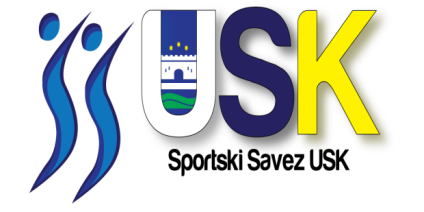 Bihać, ul. 502. Viteške brigade 37, tel/fax: 037 222 517, e-mail: ssusk.bihac@gmail.comAPLIKACIJSKI OBRAZAC 1(Rekonstrukcija i opremanje sportskog objekta)za dodjelu sredstava po Javnom pozivu za sufinansiranje projekata rekonstrukcije i opremanja sportskih objekata u 2022.godiniBOSNA I HERCEGOVINA                                                                                            FEDERACIJA BOSNE I HERCEGOVINE                                                                   UNSKO SANSKI KANTONSportski savez Unsko sanskog kantonaBihać, ul. 502. Viteške brigade 37, tel/fax: 037 222 517, e-mail: ssusk.bihac@gmail.comAPLIKACIJSKI OBRAZAC 1(Rekonstrukcija i opremanje sportskog objekta)za dodjelu sredstava po Javnom pozivu za sufinansiranje projekata rekonstrukcije i opremanja sportskih objekata u 2022.godiniBOSNA I HERCEGOVINA                                                                                            FEDERACIJA BOSNE I HERCEGOVINE                                                                   UNSKO SANSKI KANTONSportski savez Unsko sanskog kantonaBihać, ul. 502. Viteške brigade 37, tel/fax: 037 222 517, e-mail: ssusk.bihac@gmail.comAPLIKACIJSKI OBRAZAC 1(Rekonstrukcija i opremanje sportskog objekta)za dodjelu sredstava po Javnom pozivu za sufinansiranje projekata rekonstrukcije i opremanja sportskih objekata u 2022.godiniBOSNA I HERCEGOVINA                                                                                            FEDERACIJA BOSNE I HERCEGOVINE                                                                   UNSKO SANSKI KANTONSportski savez Unsko sanskog kantonaBihać, ul. 502. Viteške brigade 37, tel/fax: 037 222 517, e-mail: ssusk.bihac@gmail.comAPLIKACIJSKI OBRAZAC 1(Rekonstrukcija i opremanje sportskog objekta)za dodjelu sredstava po Javnom pozivu za sufinansiranje projekata rekonstrukcije i opremanja sportskih objekata u 2022.godiniBOSNA I HERCEGOVINA                                                                                            FEDERACIJA BOSNE I HERCEGOVINE                                                                   UNSKO SANSKI KANTONSportski savez Unsko sanskog kantonaBihać, ul. 502. Viteške brigade 37, tel/fax: 037 222 517, e-mail: ssusk.bihac@gmail.comAPLIKACIJSKI OBRAZAC 1(Rekonstrukcija i opremanje sportskog objekta)za dodjelu sredstava po Javnom pozivu za sufinansiranje projekata rekonstrukcije i opremanja sportskih objekata u 2022.godiniBOSNA I HERCEGOVINA                                                                                            FEDERACIJA BOSNE I HERCEGOVINE                                                                   UNSKO SANSKI KANTONSportski savez Unsko sanskog kantonaBihać, ul. 502. Viteške brigade 37, tel/fax: 037 222 517, e-mail: ssusk.bihac@gmail.comAPLIKACIJSKI OBRAZAC 1(Rekonstrukcija i opremanje sportskog objekta)za dodjelu sredstava po Javnom pozivu za sufinansiranje projekata rekonstrukcije i opremanja sportskih objekata u 2022.godiniBOSNA I HERCEGOVINA                                                                                            FEDERACIJA BOSNE I HERCEGOVINE                                                                   UNSKO SANSKI KANTONSportski savez Unsko sanskog kantonaBihać, ul. 502. Viteške brigade 37, tel/fax: 037 222 517, e-mail: ssusk.bihac@gmail.comAPLIKACIJSKI OBRAZAC 1(Rekonstrukcija i opremanje sportskog objekta)za dodjelu sredstava po Javnom pozivu za sufinansiranje projekata rekonstrukcije i opremanja sportskih objekata u 2022.godiniBOSNA I HERCEGOVINA                                                                                            FEDERACIJA BOSNE I HERCEGOVINE                                                                   UNSKO SANSKI KANTONSportski savez Unsko sanskog kantonaBihać, ul. 502. Viteške brigade 37, tel/fax: 037 222 517, e-mail: ssusk.bihac@gmail.comAPLIKACIJSKI OBRAZAC 1(Rekonstrukcija i opremanje sportskog objekta)za dodjelu sredstava po Javnom pozivu za sufinansiranje projekata rekonstrukcije i opremanja sportskih objekata u 2022.godiniBOSNA I HERCEGOVINA                                                                                            FEDERACIJA BOSNE I HERCEGOVINE                                                                   UNSKO SANSKI KANTONSportski savez Unsko sanskog kantonaBihać, ul. 502. Viteške brigade 37, tel/fax: 037 222 517, e-mail: ssusk.bihac@gmail.comAPLIKACIJSKI OBRAZAC 1(Rekonstrukcija i opremanje sportskog objekta)za dodjelu sredstava po Javnom pozivu za sufinansiranje projekata rekonstrukcije i opremanja sportskih objekata u 2022.godiniBOSNA I HERCEGOVINA                                                                                            FEDERACIJA BOSNE I HERCEGOVINE                                                                   UNSKO SANSKI KANTONSportski savez Unsko sanskog kantonaBihać, ul. 502. Viteške brigade 37, tel/fax: 037 222 517, e-mail: ssusk.bihac@gmail.comAPLIKACIJSKI OBRAZAC 1(Rekonstrukcija i opremanje sportskog objekta)za dodjelu sredstava po Javnom pozivu za sufinansiranje projekata rekonstrukcije i opremanja sportskih objekata u 2022.godiniBOSNA I HERCEGOVINA                                                                                            FEDERACIJA BOSNE I HERCEGOVINE                                                                   UNSKO SANSKI KANTONSportski savez Unsko sanskog kantonaBihać, ul. 502. Viteške brigade 37, tel/fax: 037 222 517, e-mail: ssusk.bihac@gmail.comAPLIKACIJSKI OBRAZAC 1(Rekonstrukcija i opremanje sportskog objekta)za dodjelu sredstava po Javnom pozivu za sufinansiranje projekata rekonstrukcije i opremanja sportskih objekata u 2022.godiniBOSNA I HERCEGOVINA                                                                                            FEDERACIJA BOSNE I HERCEGOVINE                                                                   UNSKO SANSKI KANTONSportski savez Unsko sanskog kantonaBihać, ul. 502. Viteške brigade 37, tel/fax: 037 222 517, e-mail: ssusk.bihac@gmail.comAPLIKACIJSKI OBRAZAC 1(Rekonstrukcija i opremanje sportskog objekta)za dodjelu sredstava po Javnom pozivu za sufinansiranje projekata rekonstrukcije i opremanja sportskih objekata u 2022.godiniBOSNA I HERCEGOVINA                                                                                            FEDERACIJA BOSNE I HERCEGOVINE                                                                   UNSKO SANSKI KANTONSportski savez Unsko sanskog kantonaBihać, ul. 502. Viteške brigade 37, tel/fax: 037 222 517, e-mail: ssusk.bihac@gmail.comAPLIKACIJSKI OBRAZAC 1(Rekonstrukcija i opremanje sportskog objekta)za dodjelu sredstava po Javnom pozivu za sufinansiranje projekata rekonstrukcije i opremanja sportskih objekata u 2022.godiniBOSNA I HERCEGOVINA                                                                                            FEDERACIJA BOSNE I HERCEGOVINE                                                                   UNSKO SANSKI KANTONSportski savez Unsko sanskog kantonaBihać, ul. 502. Viteške brigade 37, tel/fax: 037 222 517, e-mail: ssusk.bihac@gmail.comAPLIKACIJSKI OBRAZAC 1(Rekonstrukcija i opremanje sportskog objekta)za dodjelu sredstava po Javnom pozivu za sufinansiranje projekata rekonstrukcije i opremanja sportskih objekata u 2022.godiniBOSNA I HERCEGOVINA                                                                                            FEDERACIJA BOSNE I HERCEGOVINE                                                                   UNSKO SANSKI KANTONSportski savez Unsko sanskog kantonaBihać, ul. 502. Viteške brigade 37, tel/fax: 037 222 517, e-mail: ssusk.bihac@gmail.comAPLIKACIJSKI OBRAZAC 1(Rekonstrukcija i opremanje sportskog objekta)za dodjelu sredstava po Javnom pozivu za sufinansiranje projekata rekonstrukcije i opremanja sportskih objekata u 2022.godiniBOSNA I HERCEGOVINA                                                                                            FEDERACIJA BOSNE I HERCEGOVINE                                                                   UNSKO SANSKI KANTONSportski savez Unsko sanskog kantonaBihać, ul. 502. Viteške brigade 37, tel/fax: 037 222 517, e-mail: ssusk.bihac@gmail.comAPLIKACIJSKI OBRAZAC 1(Rekonstrukcija i opremanje sportskog objekta)za dodjelu sredstava po Javnom pozivu za sufinansiranje projekata rekonstrukcije i opremanja sportskih objekata u 2022.godiniBOSNA I HERCEGOVINA                                                                                            FEDERACIJA BOSNE I HERCEGOVINE                                                                   UNSKO SANSKI KANTONSportski savez Unsko sanskog kantonaBihać, ul. 502. Viteške brigade 37, tel/fax: 037 222 517, e-mail: ssusk.bihac@gmail.comAPLIKACIJSKI OBRAZAC 1(Rekonstrukcija i opremanje sportskog objekta)za dodjelu sredstava po Javnom pozivu za sufinansiranje projekata rekonstrukcije i opremanja sportskih objekata u 2022.godiniBOSNA I HERCEGOVINA                                                                                            FEDERACIJA BOSNE I HERCEGOVINE                                                                   UNSKO SANSKI KANTONSportski savez Unsko sanskog kantonaBihać, ul. 502. Viteške brigade 37, tel/fax: 037 222 517, e-mail: ssusk.bihac@gmail.comAPLIKACIJSKI OBRAZAC 1(Rekonstrukcija i opremanje sportskog objekta)za dodjelu sredstava po Javnom pozivu za sufinansiranje projekata rekonstrukcije i opremanja sportskih objekata u 2022.godiniBOSNA I HERCEGOVINA                                                                                            FEDERACIJA BOSNE I HERCEGOVINE                                                                   UNSKO SANSKI KANTONSportski savez Unsko sanskog kantonaBihać, ul. 502. Viteške brigade 37, tel/fax: 037 222 517, e-mail: ssusk.bihac@gmail.comAPLIKACIJSKI OBRAZAC 1(Rekonstrukcija i opremanje sportskog objekta)za dodjelu sredstava po Javnom pozivu za sufinansiranje projekata rekonstrukcije i opremanja sportskih objekata u 2022.godiniBOSNA I HERCEGOVINA                                                                                            FEDERACIJA BOSNE I HERCEGOVINE                                                                   UNSKO SANSKI KANTONSportski savez Unsko sanskog kantonaBihać, ul. 502. Viteške brigade 37, tel/fax: 037 222 517, e-mail: ssusk.bihac@gmail.comAPLIKACIJSKI OBRAZAC 1(Rekonstrukcija i opremanje sportskog objekta)za dodjelu sredstava po Javnom pozivu za sufinansiranje projekata rekonstrukcije i opremanja sportskih objekata u 2022.godiniBOSNA I HERCEGOVINA                                                                                            FEDERACIJA BOSNE I HERCEGOVINE                                                                   UNSKO SANSKI KANTONSportski savez Unsko sanskog kantonaBihać, ul. 502. Viteške brigade 37, tel/fax: 037 222 517, e-mail: ssusk.bihac@gmail.comAPLIKACIJSKI OBRAZAC 1(Rekonstrukcija i opremanje sportskog objekta)za dodjelu sredstava po Javnom pozivu za sufinansiranje projekata rekonstrukcije i opremanja sportskih objekata u 2022.godiniPODACI O PODNOSIOCU PRIJAVE (APLIKANTU)PODACI O PODNOSIOCU PRIJAVE (APLIKANTU)PODACI O PODNOSIOCU PRIJAVE (APLIKANTU)PODACI O PODNOSIOCU PRIJAVE (APLIKANTU)PODACI O PODNOSIOCU PRIJAVE (APLIKANTU)PODACI O PODNOSIOCU PRIJAVE (APLIKANTU)PODACI O PODNOSIOCU PRIJAVE (APLIKANTU)PODACI O PODNOSIOCU PRIJAVE (APLIKANTU)PODACI O PODNOSIOCU PRIJAVE (APLIKANTU)PODACI O PODNOSIOCU PRIJAVE (APLIKANTU)PODACI O PODNOSIOCU PRIJAVE (APLIKANTU)PODACI O PODNOSIOCU PRIJAVE (APLIKANTU)PODACI O PODNOSIOCU PRIJAVE (APLIKANTU)PODACI O PODNOSIOCU PRIJAVE (APLIKANTU)PODACI O PODNOSIOCU PRIJAVE (APLIKANTU)PODACI O PODNOSIOCU PRIJAVE (APLIKANTU)PODACI O PODNOSIOCU PRIJAVE (APLIKANTU)PODACI O PODNOSIOCU PRIJAVE (APLIKANTU)PODACI O PODNOSIOCU PRIJAVE (APLIKANTU)PODACI O PODNOSIOCU PRIJAVE (APLIKANTU)PODACI O PODNOSIOCU PRIJAVE (APLIKANTU)Osnovni podaciOsnovni podaciOsnovni podaciOsnovni podaciOsnovni podaciOsnovni podaciOsnovni podaciOsnovni podaciOsnovni podaciOsnovni podaciOsnovni podaciOsnovni podaciOsnovni podaciOsnovni podaciOsnovni podaciOsnovni podaciOsnovni podaciOsnovni podaciOsnovni podaciOsnovni podaciOsnovni podaci1. Naziv aplikanta1. Naziv aplikanta1. Naziv aplikanta1. Naziv aplikanta1. Naziv aplikanta1. Naziv aplikanta2. Adresa sjedišta ie-mail adresa2. Adresa sjedišta ie-mail adresa2. Adresa sjedišta ie-mail adresa2. Adresa sjedišta ie-mail adresa2. Adresa sjedišta ie-mail adresa2. Adresa sjedišta ie-mail adresa3. Ime i prezime odgovorne osobe3. Ime i prezime odgovorne osobe3. Ime i prezime odgovorne osobe3. Ime i prezime odgovorne osobe3. Ime i prezime odgovorne osobe3. Ime i prezime odgovorne osobeKontakt podaciKontakt podaciKontakt podaciKontakt podaciKontakt podaciKontakt podaciKontakt podaciKontakt podaciKontakt podaciKontakt podaciKontakt podaciKontakt podaciKontakt podaciKontakt podaciKontakt podaciKontakt podaciKontakt podaciKontakt podaciKontakt podaciKontakt podaciKontakt podaci4. Ime i prezime ovlaštene kontakt osobe i funkcija4. Ime i prezime ovlaštene kontakt osobe i funkcija4. Ime i prezime ovlaštene kontakt osobe i funkcija4. Ime i prezime ovlaštene kontakt osobe i funkcija4. Ime i prezime ovlaštene kontakt osobe i funkcija4. Ime i prezime ovlaštene kontakt osobe i funkcija5. Telefon/mobitel, fax5. Telefon/mobitel, fax5. Telefon/mobitel, fax5. Telefon/mobitel, fax5. Telefon/mobitel, fax5. Telefon/mobitel, fax6. E-mail adresa 6. E-mail adresa 6. E-mail adresa 6. E-mail adresa 6. E-mail adresa 6. E-mail adresa Podaci o banci i ID brojPodaci o banci i ID brojPodaci o banci i ID brojPodaci o banci i ID brojPodaci o banci i ID brojPodaci o banci i ID brojPodaci o banci i ID brojPodaci o banci i ID brojPodaci o banci i ID brojPodaci o banci i ID brojPodaci o banci i ID brojPodaci o banci i ID brojPodaci o banci i ID brojPodaci o banci i ID brojPodaci o banci i ID brojPodaci o banci i ID brojPodaci o banci i ID brojPodaci o banci i ID brojPodaci o banci i ID brojPodaci o banci i ID brojPodaci o banci i ID broj7. Naziv banke i transakcijski/depozitni broj računa:7. Naziv banke i transakcijski/depozitni broj računa:7. Naziv banke i transakcijski/depozitni broj računa:7. Naziv banke i transakcijski/depozitni broj računa:7. Naziv banke i transakcijski/depozitni broj računa:7. Naziv banke i transakcijski/depozitni broj računa:8. Identifikacijski broj  (ID broj)8. Identifikacijski broj  (ID broj)8. Identifikacijski broj  (ID broj)8. Identifikacijski broj  (ID broj)8. Identifikacijski broj  (ID broj)8. Identifikacijski broj  (ID broj)9. Podaci za uplate na depozitni račun9. Podaci za uplate na depozitni račun9. Podaci za uplate na depozitni račun9. Podaci za uplate na depozitni račun9. Podaci za uplate na depozitni račun9. Podaci za uplate na depozitni računBroj Budžetske organizacijeBroj Budžetske organizacijeBroj Budžetske organizacijeBroj Budžetske organizacijeBroj Budžetske organizacijeBroj Budžetske organizacijeVrsta prihodaVrsta prihodaVrsta prihodaVrsta prihodaVrsta prihodaVrsta prihodaŠifra općineŠifra općineŠifra općineŠifra općineŠifra općineŠifra općinePodaci o projektuPodaci o projektuPodaci o projektuPodaci o projektuPodaci o projektuPodaci o projektuPodaci o projektuPodaci o projektuPodaci o projektuPodaci o projektuPodaci o projektuPodaci o projektuPodaci o projektuPodaci o projektuPodaci o projektuPodaci o projektuPodaci o projektuPodaci o projektuPodaci o projektuPodaci o projektuPodaci o projektu10. Naziv projekta10. Naziv projekta10. Naziv projekta10. Naziv projekta10. Naziv projekta11. Mjesto realiziranja projekta11. Mjesto realiziranja projekta11. Mjesto realiziranja projekta11. Mjesto realiziranja projekta11. Mjesto realiziranja projekta12. Ukupna vrijednost projekta12. Ukupna vrijednost projekta12. Ukupna vrijednost projekta12. Ukupna vrijednost projekta12. Ukupna vrijednost projekta13. Da li ste za projekat dobili sredstva sa drugih budžetskih pozicija Budžeta Unsko sanskog kantona u 2022.godini? (DA ili NE, ako je DA navesti kojih)13. Da li ste za projekat dobili sredstva sa drugih budžetskih pozicija Budžeta Unsko sanskog kantona u 2022.godini? (DA ili NE, ako je DA navesti kojih)13. Da li ste za projekat dobili sredstva sa drugih budžetskih pozicija Budžeta Unsko sanskog kantona u 2022.godini? (DA ili NE, ako je DA navesti kojih)13. Da li ste za projekat dobili sredstva sa drugih budžetskih pozicija Budžeta Unsko sanskog kantona u 2022.godini? (DA ili NE, ako je DA navesti kojih)13. Da li ste za projekat dobili sredstva sa drugih budžetskih pozicija Budžeta Unsko sanskog kantona u 2022.godini? (DA ili NE, ako je DA navesti kojih)Podnosilac prijave (aplikant) obavezno dostavlja dokumentaciju prema navedenom redoslijedu:(označiti znakom „x“ dokumentaciju koja se dostavlja u prilogu):Aktuelni izvod iz registra u kome je aplikant registriran (udruženja dostavljaju izvod iz registra udruženja, a izvod iz registra nadležnog suda dostavljaju javne ustanove ili javna preduzeća), ne stariji od šest mjeseci od dana objave Javnog poziva (orginal ili ovjerena kopija). Uvjerenje o poreskoj registraciji – identifikacioni broj (original ili ovjerena kopija),Obavještenje o razvrstavanju – Klasifikacija djelatnosti (original ili ovjerena kopija). Javne ustanove, javna preduzeća iz oblasti sporta i klubovi imaju obavezu da ukoliko se iz Klasifikacije djelatnosti ne vidi da aplikant obavlja sportsku djelatnost dostave ovjerenu kopiju rješenja iz kojeg se vidi da aplikant obavlja sportsku djelatnostPotvrda poslovne banke, u kojoj je navedeno da račun nije blokiran iz koje se vidi broj transakcijskog računa i ID broj korisnika, ne starija od tri mjeseca od dana objave Javnog poziva (orginal ili ovjerena kopija). Za budžetske korisnike koji koriste depozitne račune potrebno je dostaviti potvrdu od nadležnog organa uprava na čije ime je otvoren depozitni račun, s brojem depozitnog računa i instrukcijom za plaćanje ne starija od tri mjeseca (original ili ovjerena kopija),Bilans stanja i bilans uspjeha za 2021. godinu sa vidljivim pečatom FIA (kopija ovjerena pečetom aplikanta),Uvjerenje/potvrda o urednom izmirenju direktnih poreza, doprinosa za PIO/MIO i doprinosa za zdravstveno osiguranje izdato od Poreske uprave Federacije BiH, za aplikante koji imaju zaposlenike, aplikant koji nema zaposlenika dostavlja izjavu ovjerenu kod nadležnog organa da nema zaposlenih i da nema neizmirenih obaveza, ne starije od tri mjeseca od dana podnošenja prijave (original ili ovjerena kopija). Uvjerenje/potvrda o urednom izmirenju indirektnih poreza, izdato od Uprave za indirektno oporezivan je, ne starije od tri mjeseca od dana podnošenja prijave (ukoliko je u sistemu PDV-a). Ukoliko nije u sistemu PDV-a, aplikant o tome dostavlja izjavu ovjerenu kod nadležnog organa (original ili ovjerena kopija). Aplikanti su obavezni prilikom prijavljivanja dostaviti i dokumentaciju kojom dokazuju ispunjavanje ostalih uslova i kriterija za vrednovanje (bodovanje) projekata, a to su:Dokaz da je sportski objekat u vlasništvu aplikanta ili da aplikant ima pravo upravljanja sportskim objektom odnosno da ima saglasnost vlasnika za izvođenje radova (original ili ovjerena kopija ne starija od 3 mjeseca),Izjava da u momentu podnošenja prijave nema zakonskih smetnji za izvođenje navedenih radova (ovjerena od nadležnog organa za ovjeru),Potvrda ili izjava da je u momentu podnošenja prijave osiguran dio sredstava iz drugih izvora za realiziranje navedenog projekta sa navedenim iznosom i namjenama (ovjerena od strane nadležnog organa za ovjeru),Za planirane radove dostavlja se predmjer i predračun radova (original ili ovjerena kopija),Dokaz iskorištenosti kapaciteta objekta sa brojem sportskih organizacija i brojem korisnika iz oblasti sporta i ostalih korisnika koji koriste objekat (izjava ovjerena od nadležnog organa za ovjeru).Saglasnost Sportskog saveza grada/općine da je projekat od interesa za grad/općinu.Podnosilac prijave (aplikant) obavezno dostavlja dokumentaciju prema navedenom redoslijedu:(označiti znakom „x“ dokumentaciju koja se dostavlja u prilogu):Aktuelni izvod iz registra u kome je aplikant registriran (udruženja dostavljaju izvod iz registra udruženja, a izvod iz registra nadležnog suda dostavljaju javne ustanove ili javna preduzeća), ne stariji od šest mjeseci od dana objave Javnog poziva (orginal ili ovjerena kopija). Uvjerenje o poreskoj registraciji – identifikacioni broj (original ili ovjerena kopija),Obavještenje o razvrstavanju – Klasifikacija djelatnosti (original ili ovjerena kopija). Javne ustanove, javna preduzeća iz oblasti sporta i klubovi imaju obavezu da ukoliko se iz Klasifikacije djelatnosti ne vidi da aplikant obavlja sportsku djelatnost dostave ovjerenu kopiju rješenja iz kojeg se vidi da aplikant obavlja sportsku djelatnostPotvrda poslovne banke, u kojoj je navedeno da račun nije blokiran iz koje se vidi broj transakcijskog računa i ID broj korisnika, ne starija od tri mjeseca od dana objave Javnog poziva (orginal ili ovjerena kopija). Za budžetske korisnike koji koriste depozitne račune potrebno je dostaviti potvrdu od nadležnog organa uprava na čije ime je otvoren depozitni račun, s brojem depozitnog računa i instrukcijom za plaćanje ne starija od tri mjeseca (original ili ovjerena kopija),Bilans stanja i bilans uspjeha za 2021. godinu sa vidljivim pečatom FIA (kopija ovjerena pečetom aplikanta),Uvjerenje/potvrda o urednom izmirenju direktnih poreza, doprinosa za PIO/MIO i doprinosa za zdravstveno osiguranje izdato od Poreske uprave Federacije BiH, za aplikante koji imaju zaposlenike, aplikant koji nema zaposlenika dostavlja izjavu ovjerenu kod nadležnog organa da nema zaposlenih i da nema neizmirenih obaveza, ne starije od tri mjeseca od dana podnošenja prijave (original ili ovjerena kopija). Uvjerenje/potvrda o urednom izmirenju indirektnih poreza, izdato od Uprave za indirektno oporezivan je, ne starije od tri mjeseca od dana podnošenja prijave (ukoliko je u sistemu PDV-a). Ukoliko nije u sistemu PDV-a, aplikant o tome dostavlja izjavu ovjerenu kod nadležnog organa (original ili ovjerena kopija). Aplikanti su obavezni prilikom prijavljivanja dostaviti i dokumentaciju kojom dokazuju ispunjavanje ostalih uslova i kriterija za vrednovanje (bodovanje) projekata, a to su:Dokaz da je sportski objekat u vlasništvu aplikanta ili da aplikant ima pravo upravljanja sportskim objektom odnosno da ima saglasnost vlasnika za izvođenje radova (original ili ovjerena kopija ne starija od 3 mjeseca),Izjava da u momentu podnošenja prijave nema zakonskih smetnji za izvođenje navedenih radova (ovjerena od nadležnog organa za ovjeru),Potvrda ili izjava da je u momentu podnošenja prijave osiguran dio sredstava iz drugih izvora za realiziranje navedenog projekta sa navedenim iznosom i namjenama (ovjerena od strane nadležnog organa za ovjeru),Za planirane radove dostavlja se predmjer i predračun radova (original ili ovjerena kopija),Dokaz iskorištenosti kapaciteta objekta sa brojem sportskih organizacija i brojem korisnika iz oblasti sporta i ostalih korisnika koji koriste objekat (izjava ovjerena od nadležnog organa za ovjeru).Saglasnost Sportskog saveza grada/općine da je projekat od interesa za grad/općinu.Podnosilac prijave (aplikant) obavezno dostavlja dokumentaciju prema navedenom redoslijedu:(označiti znakom „x“ dokumentaciju koja se dostavlja u prilogu):Aktuelni izvod iz registra u kome je aplikant registriran (udruženja dostavljaju izvod iz registra udruženja, a izvod iz registra nadležnog suda dostavljaju javne ustanove ili javna preduzeća), ne stariji od šest mjeseci od dana objave Javnog poziva (orginal ili ovjerena kopija). Uvjerenje o poreskoj registraciji – identifikacioni broj (original ili ovjerena kopija),Obavještenje o razvrstavanju – Klasifikacija djelatnosti (original ili ovjerena kopija). Javne ustanove, javna preduzeća iz oblasti sporta i klubovi imaju obavezu da ukoliko se iz Klasifikacije djelatnosti ne vidi da aplikant obavlja sportsku djelatnost dostave ovjerenu kopiju rješenja iz kojeg se vidi da aplikant obavlja sportsku djelatnostPotvrda poslovne banke, u kojoj je navedeno da račun nije blokiran iz koje se vidi broj transakcijskog računa i ID broj korisnika, ne starija od tri mjeseca od dana objave Javnog poziva (orginal ili ovjerena kopija). Za budžetske korisnike koji koriste depozitne račune potrebno je dostaviti potvrdu od nadležnog organa uprava na čije ime je otvoren depozitni račun, s brojem depozitnog računa i instrukcijom za plaćanje ne starija od tri mjeseca (original ili ovjerena kopija),Bilans stanja i bilans uspjeha za 2021. godinu sa vidljivim pečatom FIA (kopija ovjerena pečetom aplikanta),Uvjerenje/potvrda o urednom izmirenju direktnih poreza, doprinosa za PIO/MIO i doprinosa za zdravstveno osiguranje izdato od Poreske uprave Federacije BiH, za aplikante koji imaju zaposlenike, aplikant koji nema zaposlenika dostavlja izjavu ovjerenu kod nadležnog organa da nema zaposlenih i da nema neizmirenih obaveza, ne starije od tri mjeseca od dana podnošenja prijave (original ili ovjerena kopija). Uvjerenje/potvrda o urednom izmirenju indirektnih poreza, izdato od Uprave za indirektno oporezivan je, ne starije od tri mjeseca od dana podnošenja prijave (ukoliko je u sistemu PDV-a). Ukoliko nije u sistemu PDV-a, aplikant o tome dostavlja izjavu ovjerenu kod nadležnog organa (original ili ovjerena kopija). Aplikanti su obavezni prilikom prijavljivanja dostaviti i dokumentaciju kojom dokazuju ispunjavanje ostalih uslova i kriterija za vrednovanje (bodovanje) projekata, a to su:Dokaz da je sportski objekat u vlasništvu aplikanta ili da aplikant ima pravo upravljanja sportskim objektom odnosno da ima saglasnost vlasnika za izvođenje radova (original ili ovjerena kopija ne starija od 3 mjeseca),Izjava da u momentu podnošenja prijave nema zakonskih smetnji za izvođenje navedenih radova (ovjerena od nadležnog organa za ovjeru),Potvrda ili izjava da je u momentu podnošenja prijave osiguran dio sredstava iz drugih izvora za realiziranje navedenog projekta sa navedenim iznosom i namjenama (ovjerena od strane nadležnog organa za ovjeru),Za planirane radove dostavlja se predmjer i predračun radova (original ili ovjerena kopija),Dokaz iskorištenosti kapaciteta objekta sa brojem sportskih organizacija i brojem korisnika iz oblasti sporta i ostalih korisnika koji koriste objekat (izjava ovjerena od nadležnog organa za ovjeru).Saglasnost Sportskog saveza grada/općine da je projekat od interesa za grad/općinu.Podnosilac prijave (aplikant) obavezno dostavlja dokumentaciju prema navedenom redoslijedu:(označiti znakom „x“ dokumentaciju koja se dostavlja u prilogu):Aktuelni izvod iz registra u kome je aplikant registriran (udruženja dostavljaju izvod iz registra udruženja, a izvod iz registra nadležnog suda dostavljaju javne ustanove ili javna preduzeća), ne stariji od šest mjeseci od dana objave Javnog poziva (orginal ili ovjerena kopija). Uvjerenje o poreskoj registraciji – identifikacioni broj (original ili ovjerena kopija),Obavještenje o razvrstavanju – Klasifikacija djelatnosti (original ili ovjerena kopija). Javne ustanove, javna preduzeća iz oblasti sporta i klubovi imaju obavezu da ukoliko se iz Klasifikacije djelatnosti ne vidi da aplikant obavlja sportsku djelatnost dostave ovjerenu kopiju rješenja iz kojeg se vidi da aplikant obavlja sportsku djelatnostPotvrda poslovne banke, u kojoj je navedeno da račun nije blokiran iz koje se vidi broj transakcijskog računa i ID broj korisnika, ne starija od tri mjeseca od dana objave Javnog poziva (orginal ili ovjerena kopija). Za budžetske korisnike koji koriste depozitne račune potrebno je dostaviti potvrdu od nadležnog organa uprava na čije ime je otvoren depozitni račun, s brojem depozitnog računa i instrukcijom za plaćanje ne starija od tri mjeseca (original ili ovjerena kopija),Bilans stanja i bilans uspjeha za 2021. godinu sa vidljivim pečatom FIA (kopija ovjerena pečetom aplikanta),Uvjerenje/potvrda o urednom izmirenju direktnih poreza, doprinosa za PIO/MIO i doprinosa za zdravstveno osiguranje izdato od Poreske uprave Federacije BiH, za aplikante koji imaju zaposlenike, aplikant koji nema zaposlenika dostavlja izjavu ovjerenu kod nadležnog organa da nema zaposlenih i da nema neizmirenih obaveza, ne starije od tri mjeseca od dana podnošenja prijave (original ili ovjerena kopija). Uvjerenje/potvrda o urednom izmirenju indirektnih poreza, izdato od Uprave za indirektno oporezivan je, ne starije od tri mjeseca od dana podnošenja prijave (ukoliko je u sistemu PDV-a). Ukoliko nije u sistemu PDV-a, aplikant o tome dostavlja izjavu ovjerenu kod nadležnog organa (original ili ovjerena kopija). Aplikanti su obavezni prilikom prijavljivanja dostaviti i dokumentaciju kojom dokazuju ispunjavanje ostalih uslova i kriterija za vrednovanje (bodovanje) projekata, a to su:Dokaz da je sportski objekat u vlasništvu aplikanta ili da aplikant ima pravo upravljanja sportskim objektom odnosno da ima saglasnost vlasnika za izvođenje radova (original ili ovjerena kopija ne starija od 3 mjeseca),Izjava da u momentu podnošenja prijave nema zakonskih smetnji za izvođenje navedenih radova (ovjerena od nadležnog organa za ovjeru),Potvrda ili izjava da je u momentu podnošenja prijave osiguran dio sredstava iz drugih izvora za realiziranje navedenog projekta sa navedenim iznosom i namjenama (ovjerena od strane nadležnog organa za ovjeru),Za planirane radove dostavlja se predmjer i predračun radova (original ili ovjerena kopija),Dokaz iskorištenosti kapaciteta objekta sa brojem sportskih organizacija i brojem korisnika iz oblasti sporta i ostalih korisnika koji koriste objekat (izjava ovjerena od nadležnog organa za ovjeru).Saglasnost Sportskog saveza grada/općine da je projekat od interesa za grad/općinu.Podnosilac prijave (aplikant) obavezno dostavlja dokumentaciju prema navedenom redoslijedu:(označiti znakom „x“ dokumentaciju koja se dostavlja u prilogu):Aktuelni izvod iz registra u kome je aplikant registriran (udruženja dostavljaju izvod iz registra udruženja, a izvod iz registra nadležnog suda dostavljaju javne ustanove ili javna preduzeća), ne stariji od šest mjeseci od dana objave Javnog poziva (orginal ili ovjerena kopija). Uvjerenje o poreskoj registraciji – identifikacioni broj (original ili ovjerena kopija),Obavještenje o razvrstavanju – Klasifikacija djelatnosti (original ili ovjerena kopija). Javne ustanove, javna preduzeća iz oblasti sporta i klubovi imaju obavezu da ukoliko se iz Klasifikacije djelatnosti ne vidi da aplikant obavlja sportsku djelatnost dostave ovjerenu kopiju rješenja iz kojeg se vidi da aplikant obavlja sportsku djelatnostPotvrda poslovne banke, u kojoj je navedeno da račun nije blokiran iz koje se vidi broj transakcijskog računa i ID broj korisnika, ne starija od tri mjeseca od dana objave Javnog poziva (orginal ili ovjerena kopija). Za budžetske korisnike koji koriste depozitne račune potrebno je dostaviti potvrdu od nadležnog organa uprava na čije ime je otvoren depozitni račun, s brojem depozitnog računa i instrukcijom za plaćanje ne starija od tri mjeseca (original ili ovjerena kopija),Bilans stanja i bilans uspjeha za 2021. godinu sa vidljivim pečatom FIA (kopija ovjerena pečetom aplikanta),Uvjerenje/potvrda o urednom izmirenju direktnih poreza, doprinosa za PIO/MIO i doprinosa za zdravstveno osiguranje izdato od Poreske uprave Federacije BiH, za aplikante koji imaju zaposlenike, aplikant koji nema zaposlenika dostavlja izjavu ovjerenu kod nadležnog organa da nema zaposlenih i da nema neizmirenih obaveza, ne starije od tri mjeseca od dana podnošenja prijave (original ili ovjerena kopija). Uvjerenje/potvrda o urednom izmirenju indirektnih poreza, izdato od Uprave za indirektno oporezivan je, ne starije od tri mjeseca od dana podnošenja prijave (ukoliko je u sistemu PDV-a). Ukoliko nije u sistemu PDV-a, aplikant o tome dostavlja izjavu ovjerenu kod nadležnog organa (original ili ovjerena kopija). Aplikanti su obavezni prilikom prijavljivanja dostaviti i dokumentaciju kojom dokazuju ispunjavanje ostalih uslova i kriterija za vrednovanje (bodovanje) projekata, a to su:Dokaz da je sportski objekat u vlasništvu aplikanta ili da aplikant ima pravo upravljanja sportskim objektom odnosno da ima saglasnost vlasnika za izvođenje radova (original ili ovjerena kopija ne starija od 3 mjeseca),Izjava da u momentu podnošenja prijave nema zakonskih smetnji za izvođenje navedenih radova (ovjerena od nadležnog organa za ovjeru),Potvrda ili izjava da je u momentu podnošenja prijave osiguran dio sredstava iz drugih izvora za realiziranje navedenog projekta sa navedenim iznosom i namjenama (ovjerena od strane nadležnog organa za ovjeru),Za planirane radove dostavlja se predmjer i predračun radova (original ili ovjerena kopija),Dokaz iskorištenosti kapaciteta objekta sa brojem sportskih organizacija i brojem korisnika iz oblasti sporta i ostalih korisnika koji koriste objekat (izjava ovjerena od nadležnog organa za ovjeru).Saglasnost Sportskog saveza grada/općine da je projekat od interesa za grad/općinu.Podnosilac prijave (aplikant) obavezno dostavlja dokumentaciju prema navedenom redoslijedu:(označiti znakom „x“ dokumentaciju koja se dostavlja u prilogu):Aktuelni izvod iz registra u kome je aplikant registriran (udruženja dostavljaju izvod iz registra udruženja, a izvod iz registra nadležnog suda dostavljaju javne ustanove ili javna preduzeća), ne stariji od šest mjeseci od dana objave Javnog poziva (orginal ili ovjerena kopija). Uvjerenje o poreskoj registraciji – identifikacioni broj (original ili ovjerena kopija),Obavještenje o razvrstavanju – Klasifikacija djelatnosti (original ili ovjerena kopija). Javne ustanove, javna preduzeća iz oblasti sporta i klubovi imaju obavezu da ukoliko se iz Klasifikacije djelatnosti ne vidi da aplikant obavlja sportsku djelatnost dostave ovjerenu kopiju rješenja iz kojeg se vidi da aplikant obavlja sportsku djelatnostPotvrda poslovne banke, u kojoj je navedeno da račun nije blokiran iz koje se vidi broj transakcijskog računa i ID broj korisnika, ne starija od tri mjeseca od dana objave Javnog poziva (orginal ili ovjerena kopija). Za budžetske korisnike koji koriste depozitne račune potrebno je dostaviti potvrdu od nadležnog organa uprava na čije ime je otvoren depozitni račun, s brojem depozitnog računa i instrukcijom za plaćanje ne starija od tri mjeseca (original ili ovjerena kopija),Bilans stanja i bilans uspjeha za 2021. godinu sa vidljivim pečatom FIA (kopija ovjerena pečetom aplikanta),Uvjerenje/potvrda o urednom izmirenju direktnih poreza, doprinosa za PIO/MIO i doprinosa za zdravstveno osiguranje izdato od Poreske uprave Federacije BiH, za aplikante koji imaju zaposlenike, aplikant koji nema zaposlenika dostavlja izjavu ovjerenu kod nadležnog organa da nema zaposlenih i da nema neizmirenih obaveza, ne starije od tri mjeseca od dana podnošenja prijave (original ili ovjerena kopija). Uvjerenje/potvrda o urednom izmirenju indirektnih poreza, izdato od Uprave za indirektno oporezivan je, ne starije od tri mjeseca od dana podnošenja prijave (ukoliko je u sistemu PDV-a). Ukoliko nije u sistemu PDV-a, aplikant o tome dostavlja izjavu ovjerenu kod nadležnog organa (original ili ovjerena kopija). Aplikanti su obavezni prilikom prijavljivanja dostaviti i dokumentaciju kojom dokazuju ispunjavanje ostalih uslova i kriterija za vrednovanje (bodovanje) projekata, a to su:Dokaz da je sportski objekat u vlasništvu aplikanta ili da aplikant ima pravo upravljanja sportskim objektom odnosno da ima saglasnost vlasnika za izvođenje radova (original ili ovjerena kopija ne starija od 3 mjeseca),Izjava da u momentu podnošenja prijave nema zakonskih smetnji za izvođenje navedenih radova (ovjerena od nadležnog organa za ovjeru),Potvrda ili izjava da je u momentu podnošenja prijave osiguran dio sredstava iz drugih izvora za realiziranje navedenog projekta sa navedenim iznosom i namjenama (ovjerena od strane nadležnog organa za ovjeru),Za planirane radove dostavlja se predmjer i predračun radova (original ili ovjerena kopija),Dokaz iskorištenosti kapaciteta objekta sa brojem sportskih organizacija i brojem korisnika iz oblasti sporta i ostalih korisnika koji koriste objekat (izjava ovjerena od nadležnog organa za ovjeru).Saglasnost Sportskog saveza grada/općine da je projekat od interesa za grad/općinu.Podnosilac prijave (aplikant) obavezno dostavlja dokumentaciju prema navedenom redoslijedu:(označiti znakom „x“ dokumentaciju koja se dostavlja u prilogu):Aktuelni izvod iz registra u kome je aplikant registriran (udruženja dostavljaju izvod iz registra udruženja, a izvod iz registra nadležnog suda dostavljaju javne ustanove ili javna preduzeća), ne stariji od šest mjeseci od dana objave Javnog poziva (orginal ili ovjerena kopija). Uvjerenje o poreskoj registraciji – identifikacioni broj (original ili ovjerena kopija),Obavještenje o razvrstavanju – Klasifikacija djelatnosti (original ili ovjerena kopija). Javne ustanove, javna preduzeća iz oblasti sporta i klubovi imaju obavezu da ukoliko se iz Klasifikacije djelatnosti ne vidi da aplikant obavlja sportsku djelatnost dostave ovjerenu kopiju rješenja iz kojeg se vidi da aplikant obavlja sportsku djelatnostPotvrda poslovne banke, u kojoj je navedeno da račun nije blokiran iz koje se vidi broj transakcijskog računa i ID broj korisnika, ne starija od tri mjeseca od dana objave Javnog poziva (orginal ili ovjerena kopija). Za budžetske korisnike koji koriste depozitne račune potrebno je dostaviti potvrdu od nadležnog organa uprava na čije ime je otvoren depozitni račun, s brojem depozitnog računa i instrukcijom za plaćanje ne starija od tri mjeseca (original ili ovjerena kopija),Bilans stanja i bilans uspjeha za 2021. godinu sa vidljivim pečatom FIA (kopija ovjerena pečetom aplikanta),Uvjerenje/potvrda o urednom izmirenju direktnih poreza, doprinosa za PIO/MIO i doprinosa za zdravstveno osiguranje izdato od Poreske uprave Federacije BiH, za aplikante koji imaju zaposlenike, aplikant koji nema zaposlenika dostavlja izjavu ovjerenu kod nadležnog organa da nema zaposlenih i da nema neizmirenih obaveza, ne starije od tri mjeseca od dana podnošenja prijave (original ili ovjerena kopija). Uvjerenje/potvrda o urednom izmirenju indirektnih poreza, izdato od Uprave za indirektno oporezivan je, ne starije od tri mjeseca od dana podnošenja prijave (ukoliko je u sistemu PDV-a). Ukoliko nije u sistemu PDV-a, aplikant o tome dostavlja izjavu ovjerenu kod nadležnog organa (original ili ovjerena kopija). Aplikanti su obavezni prilikom prijavljivanja dostaviti i dokumentaciju kojom dokazuju ispunjavanje ostalih uslova i kriterija za vrednovanje (bodovanje) projekata, a to su:Dokaz da je sportski objekat u vlasništvu aplikanta ili da aplikant ima pravo upravljanja sportskim objektom odnosno da ima saglasnost vlasnika za izvođenje radova (original ili ovjerena kopija ne starija od 3 mjeseca),Izjava da u momentu podnošenja prijave nema zakonskih smetnji za izvođenje navedenih radova (ovjerena od nadležnog organa za ovjeru),Potvrda ili izjava da je u momentu podnošenja prijave osiguran dio sredstava iz drugih izvora za realiziranje navedenog projekta sa navedenim iznosom i namjenama (ovjerena od strane nadležnog organa za ovjeru),Za planirane radove dostavlja se predmjer i predračun radova (original ili ovjerena kopija),Dokaz iskorištenosti kapaciteta objekta sa brojem sportskih organizacija i brojem korisnika iz oblasti sporta i ostalih korisnika koji koriste objekat (izjava ovjerena od nadležnog organa za ovjeru).Saglasnost Sportskog saveza grada/općine da je projekat od interesa za grad/općinu.Podnosilac prijave (aplikant) obavezno dostavlja dokumentaciju prema navedenom redoslijedu:(označiti znakom „x“ dokumentaciju koja se dostavlja u prilogu):Aktuelni izvod iz registra u kome je aplikant registriran (udruženja dostavljaju izvod iz registra udruženja, a izvod iz registra nadležnog suda dostavljaju javne ustanove ili javna preduzeća), ne stariji od šest mjeseci od dana objave Javnog poziva (orginal ili ovjerena kopija). Uvjerenje o poreskoj registraciji – identifikacioni broj (original ili ovjerena kopija),Obavještenje o razvrstavanju – Klasifikacija djelatnosti (original ili ovjerena kopija). Javne ustanove, javna preduzeća iz oblasti sporta i klubovi imaju obavezu da ukoliko se iz Klasifikacije djelatnosti ne vidi da aplikant obavlja sportsku djelatnost dostave ovjerenu kopiju rješenja iz kojeg se vidi da aplikant obavlja sportsku djelatnostPotvrda poslovne banke, u kojoj je navedeno da račun nije blokiran iz koje se vidi broj transakcijskog računa i ID broj korisnika, ne starija od tri mjeseca od dana objave Javnog poziva (orginal ili ovjerena kopija). Za budžetske korisnike koji koriste depozitne račune potrebno je dostaviti potvrdu od nadležnog organa uprava na čije ime je otvoren depozitni račun, s brojem depozitnog računa i instrukcijom za plaćanje ne starija od tri mjeseca (original ili ovjerena kopija),Bilans stanja i bilans uspjeha za 2021. godinu sa vidljivim pečatom FIA (kopija ovjerena pečetom aplikanta),Uvjerenje/potvrda o urednom izmirenju direktnih poreza, doprinosa za PIO/MIO i doprinosa za zdravstveno osiguranje izdato od Poreske uprave Federacije BiH, za aplikante koji imaju zaposlenike, aplikant koji nema zaposlenika dostavlja izjavu ovjerenu kod nadležnog organa da nema zaposlenih i da nema neizmirenih obaveza, ne starije od tri mjeseca od dana podnošenja prijave (original ili ovjerena kopija). Uvjerenje/potvrda o urednom izmirenju indirektnih poreza, izdato od Uprave za indirektno oporezivan je, ne starije od tri mjeseca od dana podnošenja prijave (ukoliko je u sistemu PDV-a). Ukoliko nije u sistemu PDV-a, aplikant o tome dostavlja izjavu ovjerenu kod nadležnog organa (original ili ovjerena kopija). Aplikanti su obavezni prilikom prijavljivanja dostaviti i dokumentaciju kojom dokazuju ispunjavanje ostalih uslova i kriterija za vrednovanje (bodovanje) projekata, a to su:Dokaz da je sportski objekat u vlasništvu aplikanta ili da aplikant ima pravo upravljanja sportskim objektom odnosno da ima saglasnost vlasnika za izvođenje radova (original ili ovjerena kopija ne starija od 3 mjeseca),Izjava da u momentu podnošenja prijave nema zakonskih smetnji za izvođenje navedenih radova (ovjerena od nadležnog organa za ovjeru),Potvrda ili izjava da je u momentu podnošenja prijave osiguran dio sredstava iz drugih izvora za realiziranje navedenog projekta sa navedenim iznosom i namjenama (ovjerena od strane nadležnog organa za ovjeru),Za planirane radove dostavlja se predmjer i predračun radova (original ili ovjerena kopija),Dokaz iskorištenosti kapaciteta objekta sa brojem sportskih organizacija i brojem korisnika iz oblasti sporta i ostalih korisnika koji koriste objekat (izjava ovjerena od nadležnog organa za ovjeru).Saglasnost Sportskog saveza grada/općine da je projekat od interesa za grad/općinu.Podnosilac prijave (aplikant) obavezno dostavlja dokumentaciju prema navedenom redoslijedu:(označiti znakom „x“ dokumentaciju koja se dostavlja u prilogu):Aktuelni izvod iz registra u kome je aplikant registriran (udruženja dostavljaju izvod iz registra udruženja, a izvod iz registra nadležnog suda dostavljaju javne ustanove ili javna preduzeća), ne stariji od šest mjeseci od dana objave Javnog poziva (orginal ili ovjerena kopija). Uvjerenje o poreskoj registraciji – identifikacioni broj (original ili ovjerena kopija),Obavještenje o razvrstavanju – Klasifikacija djelatnosti (original ili ovjerena kopija). Javne ustanove, javna preduzeća iz oblasti sporta i klubovi imaju obavezu da ukoliko se iz Klasifikacije djelatnosti ne vidi da aplikant obavlja sportsku djelatnost dostave ovjerenu kopiju rješenja iz kojeg se vidi da aplikant obavlja sportsku djelatnostPotvrda poslovne banke, u kojoj je navedeno da račun nije blokiran iz koje se vidi broj transakcijskog računa i ID broj korisnika, ne starija od tri mjeseca od dana objave Javnog poziva (orginal ili ovjerena kopija). Za budžetske korisnike koji koriste depozitne račune potrebno je dostaviti potvrdu od nadležnog organa uprava na čije ime je otvoren depozitni račun, s brojem depozitnog računa i instrukcijom za plaćanje ne starija od tri mjeseca (original ili ovjerena kopija),Bilans stanja i bilans uspjeha za 2021. godinu sa vidljivim pečatom FIA (kopija ovjerena pečetom aplikanta),Uvjerenje/potvrda o urednom izmirenju direktnih poreza, doprinosa za PIO/MIO i doprinosa za zdravstveno osiguranje izdato od Poreske uprave Federacije BiH, za aplikante koji imaju zaposlenike, aplikant koji nema zaposlenika dostavlja izjavu ovjerenu kod nadležnog organa da nema zaposlenih i da nema neizmirenih obaveza, ne starije od tri mjeseca od dana podnošenja prijave (original ili ovjerena kopija). Uvjerenje/potvrda o urednom izmirenju indirektnih poreza, izdato od Uprave za indirektno oporezivan je, ne starije od tri mjeseca od dana podnošenja prijave (ukoliko je u sistemu PDV-a). Ukoliko nije u sistemu PDV-a, aplikant o tome dostavlja izjavu ovjerenu kod nadležnog organa (original ili ovjerena kopija). Aplikanti su obavezni prilikom prijavljivanja dostaviti i dokumentaciju kojom dokazuju ispunjavanje ostalih uslova i kriterija za vrednovanje (bodovanje) projekata, a to su:Dokaz da je sportski objekat u vlasništvu aplikanta ili da aplikant ima pravo upravljanja sportskim objektom odnosno da ima saglasnost vlasnika za izvođenje radova (original ili ovjerena kopija ne starija od 3 mjeseca),Izjava da u momentu podnošenja prijave nema zakonskih smetnji za izvođenje navedenih radova (ovjerena od nadležnog organa za ovjeru),Potvrda ili izjava da je u momentu podnošenja prijave osiguran dio sredstava iz drugih izvora za realiziranje navedenog projekta sa navedenim iznosom i namjenama (ovjerena od strane nadležnog organa za ovjeru),Za planirane radove dostavlja se predmjer i predračun radova (original ili ovjerena kopija),Dokaz iskorištenosti kapaciteta objekta sa brojem sportskih organizacija i brojem korisnika iz oblasti sporta i ostalih korisnika koji koriste objekat (izjava ovjerena od nadležnog organa za ovjeru).Saglasnost Sportskog saveza grada/općine da je projekat od interesa za grad/općinu.Podnosilac prijave (aplikant) obavezno dostavlja dokumentaciju prema navedenom redoslijedu:(označiti znakom „x“ dokumentaciju koja se dostavlja u prilogu):Aktuelni izvod iz registra u kome je aplikant registriran (udruženja dostavljaju izvod iz registra udruženja, a izvod iz registra nadležnog suda dostavljaju javne ustanove ili javna preduzeća), ne stariji od šest mjeseci od dana objave Javnog poziva (orginal ili ovjerena kopija). Uvjerenje o poreskoj registraciji – identifikacioni broj (original ili ovjerena kopija),Obavještenje o razvrstavanju – Klasifikacija djelatnosti (original ili ovjerena kopija). Javne ustanove, javna preduzeća iz oblasti sporta i klubovi imaju obavezu da ukoliko se iz Klasifikacije djelatnosti ne vidi da aplikant obavlja sportsku djelatnost dostave ovjerenu kopiju rješenja iz kojeg se vidi da aplikant obavlja sportsku djelatnostPotvrda poslovne banke, u kojoj je navedeno da račun nije blokiran iz koje se vidi broj transakcijskog računa i ID broj korisnika, ne starija od tri mjeseca od dana objave Javnog poziva (orginal ili ovjerena kopija). Za budžetske korisnike koji koriste depozitne račune potrebno je dostaviti potvrdu od nadležnog organa uprava na čije ime je otvoren depozitni račun, s brojem depozitnog računa i instrukcijom za plaćanje ne starija od tri mjeseca (original ili ovjerena kopija),Bilans stanja i bilans uspjeha za 2021. godinu sa vidljivim pečatom FIA (kopija ovjerena pečetom aplikanta),Uvjerenje/potvrda o urednom izmirenju direktnih poreza, doprinosa za PIO/MIO i doprinosa za zdravstveno osiguranje izdato od Poreske uprave Federacije BiH, za aplikante koji imaju zaposlenike, aplikant koji nema zaposlenika dostavlja izjavu ovjerenu kod nadležnog organa da nema zaposlenih i da nema neizmirenih obaveza, ne starije od tri mjeseca od dana podnošenja prijave (original ili ovjerena kopija). Uvjerenje/potvrda o urednom izmirenju indirektnih poreza, izdato od Uprave za indirektno oporezivan je, ne starije od tri mjeseca od dana podnošenja prijave (ukoliko je u sistemu PDV-a). Ukoliko nije u sistemu PDV-a, aplikant o tome dostavlja izjavu ovjerenu kod nadležnog organa (original ili ovjerena kopija). Aplikanti su obavezni prilikom prijavljivanja dostaviti i dokumentaciju kojom dokazuju ispunjavanje ostalih uslova i kriterija za vrednovanje (bodovanje) projekata, a to su:Dokaz da je sportski objekat u vlasništvu aplikanta ili da aplikant ima pravo upravljanja sportskim objektom odnosno da ima saglasnost vlasnika za izvođenje radova (original ili ovjerena kopija ne starija od 3 mjeseca),Izjava da u momentu podnošenja prijave nema zakonskih smetnji za izvođenje navedenih radova (ovjerena od nadležnog organa za ovjeru),Potvrda ili izjava da je u momentu podnošenja prijave osiguran dio sredstava iz drugih izvora za realiziranje navedenog projekta sa navedenim iznosom i namjenama (ovjerena od strane nadležnog organa za ovjeru),Za planirane radove dostavlja se predmjer i predračun radova (original ili ovjerena kopija),Dokaz iskorištenosti kapaciteta objekta sa brojem sportskih organizacija i brojem korisnika iz oblasti sporta i ostalih korisnika koji koriste objekat (izjava ovjerena od nadležnog organa za ovjeru).Saglasnost Sportskog saveza grada/općine da je projekat od interesa za grad/općinu.Podnosilac prijave (aplikant) obavezno dostavlja dokumentaciju prema navedenom redoslijedu:(označiti znakom „x“ dokumentaciju koja se dostavlja u prilogu):Aktuelni izvod iz registra u kome je aplikant registriran (udruženja dostavljaju izvod iz registra udruženja, a izvod iz registra nadležnog suda dostavljaju javne ustanove ili javna preduzeća), ne stariji od šest mjeseci od dana objave Javnog poziva (orginal ili ovjerena kopija). Uvjerenje o poreskoj registraciji – identifikacioni broj (original ili ovjerena kopija),Obavještenje o razvrstavanju – Klasifikacija djelatnosti (original ili ovjerena kopija). Javne ustanove, javna preduzeća iz oblasti sporta i klubovi imaju obavezu da ukoliko se iz Klasifikacije djelatnosti ne vidi da aplikant obavlja sportsku djelatnost dostave ovjerenu kopiju rješenja iz kojeg se vidi da aplikant obavlja sportsku djelatnostPotvrda poslovne banke, u kojoj je navedeno da račun nije blokiran iz koje se vidi broj transakcijskog računa i ID broj korisnika, ne starija od tri mjeseca od dana objave Javnog poziva (orginal ili ovjerena kopija). Za budžetske korisnike koji koriste depozitne račune potrebno je dostaviti potvrdu od nadležnog organa uprava na čije ime je otvoren depozitni račun, s brojem depozitnog računa i instrukcijom za plaćanje ne starija od tri mjeseca (original ili ovjerena kopija),Bilans stanja i bilans uspjeha za 2021. godinu sa vidljivim pečatom FIA (kopija ovjerena pečetom aplikanta),Uvjerenje/potvrda o urednom izmirenju direktnih poreza, doprinosa za PIO/MIO i doprinosa za zdravstveno osiguranje izdato od Poreske uprave Federacije BiH, za aplikante koji imaju zaposlenike, aplikant koji nema zaposlenika dostavlja izjavu ovjerenu kod nadležnog organa da nema zaposlenih i da nema neizmirenih obaveza, ne starije od tri mjeseca od dana podnošenja prijave (original ili ovjerena kopija). Uvjerenje/potvrda o urednom izmirenju indirektnih poreza, izdato od Uprave za indirektno oporezivan je, ne starije od tri mjeseca od dana podnošenja prijave (ukoliko je u sistemu PDV-a). Ukoliko nije u sistemu PDV-a, aplikant o tome dostavlja izjavu ovjerenu kod nadležnog organa (original ili ovjerena kopija). Aplikanti su obavezni prilikom prijavljivanja dostaviti i dokumentaciju kojom dokazuju ispunjavanje ostalih uslova i kriterija za vrednovanje (bodovanje) projekata, a to su:Dokaz da je sportski objekat u vlasništvu aplikanta ili da aplikant ima pravo upravljanja sportskim objektom odnosno da ima saglasnost vlasnika za izvođenje radova (original ili ovjerena kopija ne starija od 3 mjeseca),Izjava da u momentu podnošenja prijave nema zakonskih smetnji za izvođenje navedenih radova (ovjerena od nadležnog organa za ovjeru),Potvrda ili izjava da je u momentu podnošenja prijave osiguran dio sredstava iz drugih izvora za realiziranje navedenog projekta sa navedenim iznosom i namjenama (ovjerena od strane nadležnog organa za ovjeru),Za planirane radove dostavlja se predmjer i predračun radova (original ili ovjerena kopija),Dokaz iskorištenosti kapaciteta objekta sa brojem sportskih organizacija i brojem korisnika iz oblasti sporta i ostalih korisnika koji koriste objekat (izjava ovjerena od nadležnog organa za ovjeru).Saglasnost Sportskog saveza grada/općine da je projekat od interesa za grad/općinu.Podnosilac prijave (aplikant) obavezno dostavlja dokumentaciju prema navedenom redoslijedu:(označiti znakom „x“ dokumentaciju koja se dostavlja u prilogu):Aktuelni izvod iz registra u kome je aplikant registriran (udruženja dostavljaju izvod iz registra udruženja, a izvod iz registra nadležnog suda dostavljaju javne ustanove ili javna preduzeća), ne stariji od šest mjeseci od dana objave Javnog poziva (orginal ili ovjerena kopija). Uvjerenje o poreskoj registraciji – identifikacioni broj (original ili ovjerena kopija),Obavještenje o razvrstavanju – Klasifikacija djelatnosti (original ili ovjerena kopija). Javne ustanove, javna preduzeća iz oblasti sporta i klubovi imaju obavezu da ukoliko se iz Klasifikacije djelatnosti ne vidi da aplikant obavlja sportsku djelatnost dostave ovjerenu kopiju rješenja iz kojeg se vidi da aplikant obavlja sportsku djelatnostPotvrda poslovne banke, u kojoj je navedeno da račun nije blokiran iz koje se vidi broj transakcijskog računa i ID broj korisnika, ne starija od tri mjeseca od dana objave Javnog poziva (orginal ili ovjerena kopija). Za budžetske korisnike koji koriste depozitne račune potrebno je dostaviti potvrdu od nadležnog organa uprava na čije ime je otvoren depozitni račun, s brojem depozitnog računa i instrukcijom za plaćanje ne starija od tri mjeseca (original ili ovjerena kopija),Bilans stanja i bilans uspjeha za 2021. godinu sa vidljivim pečatom FIA (kopija ovjerena pečetom aplikanta),Uvjerenje/potvrda o urednom izmirenju direktnih poreza, doprinosa za PIO/MIO i doprinosa za zdravstveno osiguranje izdato od Poreske uprave Federacije BiH, za aplikante koji imaju zaposlenike, aplikant koji nema zaposlenika dostavlja izjavu ovjerenu kod nadležnog organa da nema zaposlenih i da nema neizmirenih obaveza, ne starije od tri mjeseca od dana podnošenja prijave (original ili ovjerena kopija). Uvjerenje/potvrda o urednom izmirenju indirektnih poreza, izdato od Uprave za indirektno oporezivan je, ne starije od tri mjeseca od dana podnošenja prijave (ukoliko je u sistemu PDV-a). Ukoliko nije u sistemu PDV-a, aplikant o tome dostavlja izjavu ovjerenu kod nadležnog organa (original ili ovjerena kopija). Aplikanti su obavezni prilikom prijavljivanja dostaviti i dokumentaciju kojom dokazuju ispunjavanje ostalih uslova i kriterija za vrednovanje (bodovanje) projekata, a to su:Dokaz da je sportski objekat u vlasništvu aplikanta ili da aplikant ima pravo upravljanja sportskim objektom odnosno da ima saglasnost vlasnika za izvođenje radova (original ili ovjerena kopija ne starija od 3 mjeseca),Izjava da u momentu podnošenja prijave nema zakonskih smetnji za izvođenje navedenih radova (ovjerena od nadležnog organa za ovjeru),Potvrda ili izjava da je u momentu podnošenja prijave osiguran dio sredstava iz drugih izvora za realiziranje navedenog projekta sa navedenim iznosom i namjenama (ovjerena od strane nadležnog organa za ovjeru),Za planirane radove dostavlja se predmjer i predračun radova (original ili ovjerena kopija),Dokaz iskorištenosti kapaciteta objekta sa brojem sportskih organizacija i brojem korisnika iz oblasti sporta i ostalih korisnika koji koriste objekat (izjava ovjerena od nadležnog organa za ovjeru).Saglasnost Sportskog saveza grada/općine da je projekat od interesa za grad/općinu.Podnosilac prijave (aplikant) obavezno dostavlja dokumentaciju prema navedenom redoslijedu:(označiti znakom „x“ dokumentaciju koja se dostavlja u prilogu):Aktuelni izvod iz registra u kome je aplikant registriran (udruženja dostavljaju izvod iz registra udruženja, a izvod iz registra nadležnog suda dostavljaju javne ustanove ili javna preduzeća), ne stariji od šest mjeseci od dana objave Javnog poziva (orginal ili ovjerena kopija). Uvjerenje o poreskoj registraciji – identifikacioni broj (original ili ovjerena kopija),Obavještenje o razvrstavanju – Klasifikacija djelatnosti (original ili ovjerena kopija). Javne ustanove, javna preduzeća iz oblasti sporta i klubovi imaju obavezu da ukoliko se iz Klasifikacije djelatnosti ne vidi da aplikant obavlja sportsku djelatnost dostave ovjerenu kopiju rješenja iz kojeg se vidi da aplikant obavlja sportsku djelatnostPotvrda poslovne banke, u kojoj je navedeno da račun nije blokiran iz koje se vidi broj transakcijskog računa i ID broj korisnika, ne starija od tri mjeseca od dana objave Javnog poziva (orginal ili ovjerena kopija). Za budžetske korisnike koji koriste depozitne račune potrebno je dostaviti potvrdu od nadležnog organa uprava na čije ime je otvoren depozitni račun, s brojem depozitnog računa i instrukcijom za plaćanje ne starija od tri mjeseca (original ili ovjerena kopija),Bilans stanja i bilans uspjeha za 2021. godinu sa vidljivim pečatom FIA (kopija ovjerena pečetom aplikanta),Uvjerenje/potvrda o urednom izmirenju direktnih poreza, doprinosa za PIO/MIO i doprinosa za zdravstveno osiguranje izdato od Poreske uprave Federacije BiH, za aplikante koji imaju zaposlenike, aplikant koji nema zaposlenika dostavlja izjavu ovjerenu kod nadležnog organa da nema zaposlenih i da nema neizmirenih obaveza, ne starije od tri mjeseca od dana podnošenja prijave (original ili ovjerena kopija). Uvjerenje/potvrda o urednom izmirenju indirektnih poreza, izdato od Uprave za indirektno oporezivan je, ne starije od tri mjeseca od dana podnošenja prijave (ukoliko je u sistemu PDV-a). Ukoliko nije u sistemu PDV-a, aplikant o tome dostavlja izjavu ovjerenu kod nadležnog organa (original ili ovjerena kopija). Aplikanti su obavezni prilikom prijavljivanja dostaviti i dokumentaciju kojom dokazuju ispunjavanje ostalih uslova i kriterija za vrednovanje (bodovanje) projekata, a to su:Dokaz da je sportski objekat u vlasništvu aplikanta ili da aplikant ima pravo upravljanja sportskim objektom odnosno da ima saglasnost vlasnika za izvođenje radova (original ili ovjerena kopija ne starija od 3 mjeseca),Izjava da u momentu podnošenja prijave nema zakonskih smetnji za izvođenje navedenih radova (ovjerena od nadležnog organa za ovjeru),Potvrda ili izjava da je u momentu podnošenja prijave osiguran dio sredstava iz drugih izvora za realiziranje navedenog projekta sa navedenim iznosom i namjenama (ovjerena od strane nadležnog organa za ovjeru),Za planirane radove dostavlja se predmjer i predračun radova (original ili ovjerena kopija),Dokaz iskorištenosti kapaciteta objekta sa brojem sportskih organizacija i brojem korisnika iz oblasti sporta i ostalih korisnika koji koriste objekat (izjava ovjerena od nadležnog organa za ovjeru).Saglasnost Sportskog saveza grada/općine da je projekat od interesa za grad/općinu.Podnosilac prijave (aplikant) obavezno dostavlja dokumentaciju prema navedenom redoslijedu:(označiti znakom „x“ dokumentaciju koja se dostavlja u prilogu):Aktuelni izvod iz registra u kome je aplikant registriran (udruženja dostavljaju izvod iz registra udruženja, a izvod iz registra nadležnog suda dostavljaju javne ustanove ili javna preduzeća), ne stariji od šest mjeseci od dana objave Javnog poziva (orginal ili ovjerena kopija). Uvjerenje o poreskoj registraciji – identifikacioni broj (original ili ovjerena kopija),Obavještenje o razvrstavanju – Klasifikacija djelatnosti (original ili ovjerena kopija). Javne ustanove, javna preduzeća iz oblasti sporta i klubovi imaju obavezu da ukoliko se iz Klasifikacije djelatnosti ne vidi da aplikant obavlja sportsku djelatnost dostave ovjerenu kopiju rješenja iz kojeg se vidi da aplikant obavlja sportsku djelatnostPotvrda poslovne banke, u kojoj je navedeno da račun nije blokiran iz koje se vidi broj transakcijskog računa i ID broj korisnika, ne starija od tri mjeseca od dana objave Javnog poziva (orginal ili ovjerena kopija). Za budžetske korisnike koji koriste depozitne račune potrebno je dostaviti potvrdu od nadležnog organa uprava na čije ime je otvoren depozitni račun, s brojem depozitnog računa i instrukcijom za plaćanje ne starija od tri mjeseca (original ili ovjerena kopija),Bilans stanja i bilans uspjeha za 2021. godinu sa vidljivim pečatom FIA (kopija ovjerena pečetom aplikanta),Uvjerenje/potvrda o urednom izmirenju direktnih poreza, doprinosa za PIO/MIO i doprinosa za zdravstveno osiguranje izdato od Poreske uprave Federacije BiH, za aplikante koji imaju zaposlenike, aplikant koji nema zaposlenika dostavlja izjavu ovjerenu kod nadležnog organa da nema zaposlenih i da nema neizmirenih obaveza, ne starije od tri mjeseca od dana podnošenja prijave (original ili ovjerena kopija). Uvjerenje/potvrda o urednom izmirenju indirektnih poreza, izdato od Uprave za indirektno oporezivan je, ne starije od tri mjeseca od dana podnošenja prijave (ukoliko je u sistemu PDV-a). Ukoliko nije u sistemu PDV-a, aplikant o tome dostavlja izjavu ovjerenu kod nadležnog organa (original ili ovjerena kopija). Aplikanti su obavezni prilikom prijavljivanja dostaviti i dokumentaciju kojom dokazuju ispunjavanje ostalih uslova i kriterija za vrednovanje (bodovanje) projekata, a to su:Dokaz da je sportski objekat u vlasništvu aplikanta ili da aplikant ima pravo upravljanja sportskim objektom odnosno da ima saglasnost vlasnika za izvođenje radova (original ili ovjerena kopija ne starija od 3 mjeseca),Izjava da u momentu podnošenja prijave nema zakonskih smetnji za izvođenje navedenih radova (ovjerena od nadležnog organa za ovjeru),Potvrda ili izjava da je u momentu podnošenja prijave osiguran dio sredstava iz drugih izvora za realiziranje navedenog projekta sa navedenim iznosom i namjenama (ovjerena od strane nadležnog organa za ovjeru),Za planirane radove dostavlja se predmjer i predračun radova (original ili ovjerena kopija),Dokaz iskorištenosti kapaciteta objekta sa brojem sportskih organizacija i brojem korisnika iz oblasti sporta i ostalih korisnika koji koriste objekat (izjava ovjerena od nadležnog organa za ovjeru).Saglasnost Sportskog saveza grada/općine da je projekat od interesa za grad/općinu.Podnosilac prijave (aplikant) obavezno dostavlja dokumentaciju prema navedenom redoslijedu:(označiti znakom „x“ dokumentaciju koja se dostavlja u prilogu):Aktuelni izvod iz registra u kome je aplikant registriran (udruženja dostavljaju izvod iz registra udruženja, a izvod iz registra nadležnog suda dostavljaju javne ustanove ili javna preduzeća), ne stariji od šest mjeseci od dana objave Javnog poziva (orginal ili ovjerena kopija). Uvjerenje o poreskoj registraciji – identifikacioni broj (original ili ovjerena kopija),Obavještenje o razvrstavanju – Klasifikacija djelatnosti (original ili ovjerena kopija). Javne ustanove, javna preduzeća iz oblasti sporta i klubovi imaju obavezu da ukoliko se iz Klasifikacije djelatnosti ne vidi da aplikant obavlja sportsku djelatnost dostave ovjerenu kopiju rješenja iz kojeg se vidi da aplikant obavlja sportsku djelatnostPotvrda poslovne banke, u kojoj je navedeno da račun nije blokiran iz koje se vidi broj transakcijskog računa i ID broj korisnika, ne starija od tri mjeseca od dana objave Javnog poziva (orginal ili ovjerena kopija). Za budžetske korisnike koji koriste depozitne račune potrebno je dostaviti potvrdu od nadležnog organa uprava na čije ime je otvoren depozitni račun, s brojem depozitnog računa i instrukcijom za plaćanje ne starija od tri mjeseca (original ili ovjerena kopija),Bilans stanja i bilans uspjeha za 2021. godinu sa vidljivim pečatom FIA (kopija ovjerena pečetom aplikanta),Uvjerenje/potvrda o urednom izmirenju direktnih poreza, doprinosa za PIO/MIO i doprinosa za zdravstveno osiguranje izdato od Poreske uprave Federacije BiH, za aplikante koji imaju zaposlenike, aplikant koji nema zaposlenika dostavlja izjavu ovjerenu kod nadležnog organa da nema zaposlenih i da nema neizmirenih obaveza, ne starije od tri mjeseca od dana podnošenja prijave (original ili ovjerena kopija). Uvjerenje/potvrda o urednom izmirenju indirektnih poreza, izdato od Uprave za indirektno oporezivan je, ne starije od tri mjeseca od dana podnošenja prijave (ukoliko je u sistemu PDV-a). Ukoliko nije u sistemu PDV-a, aplikant o tome dostavlja izjavu ovjerenu kod nadležnog organa (original ili ovjerena kopija). Aplikanti su obavezni prilikom prijavljivanja dostaviti i dokumentaciju kojom dokazuju ispunjavanje ostalih uslova i kriterija za vrednovanje (bodovanje) projekata, a to su:Dokaz da je sportski objekat u vlasništvu aplikanta ili da aplikant ima pravo upravljanja sportskim objektom odnosno da ima saglasnost vlasnika za izvođenje radova (original ili ovjerena kopija ne starija od 3 mjeseca),Izjava da u momentu podnošenja prijave nema zakonskih smetnji za izvođenje navedenih radova (ovjerena od nadležnog organa za ovjeru),Potvrda ili izjava da je u momentu podnošenja prijave osiguran dio sredstava iz drugih izvora za realiziranje navedenog projekta sa navedenim iznosom i namjenama (ovjerena od strane nadležnog organa za ovjeru),Za planirane radove dostavlja se predmjer i predračun radova (original ili ovjerena kopija),Dokaz iskorištenosti kapaciteta objekta sa brojem sportskih organizacija i brojem korisnika iz oblasti sporta i ostalih korisnika koji koriste objekat (izjava ovjerena od nadležnog organa za ovjeru).Saglasnost Sportskog saveza grada/općine da je projekat od interesa za grad/općinu.Podnosilac prijave (aplikant) obavezno dostavlja dokumentaciju prema navedenom redoslijedu:(označiti znakom „x“ dokumentaciju koja se dostavlja u prilogu):Aktuelni izvod iz registra u kome je aplikant registriran (udruženja dostavljaju izvod iz registra udruženja, a izvod iz registra nadležnog suda dostavljaju javne ustanove ili javna preduzeća), ne stariji od šest mjeseci od dana objave Javnog poziva (orginal ili ovjerena kopija). Uvjerenje o poreskoj registraciji – identifikacioni broj (original ili ovjerena kopija),Obavještenje o razvrstavanju – Klasifikacija djelatnosti (original ili ovjerena kopija). Javne ustanove, javna preduzeća iz oblasti sporta i klubovi imaju obavezu da ukoliko se iz Klasifikacije djelatnosti ne vidi da aplikant obavlja sportsku djelatnost dostave ovjerenu kopiju rješenja iz kojeg se vidi da aplikant obavlja sportsku djelatnostPotvrda poslovne banke, u kojoj je navedeno da račun nije blokiran iz koje se vidi broj transakcijskog računa i ID broj korisnika, ne starija od tri mjeseca od dana objave Javnog poziva (orginal ili ovjerena kopija). Za budžetske korisnike koji koriste depozitne račune potrebno je dostaviti potvrdu od nadležnog organa uprava na čije ime je otvoren depozitni račun, s brojem depozitnog računa i instrukcijom za plaćanje ne starija od tri mjeseca (original ili ovjerena kopija),Bilans stanja i bilans uspjeha za 2021. godinu sa vidljivim pečatom FIA (kopija ovjerena pečetom aplikanta),Uvjerenje/potvrda o urednom izmirenju direktnih poreza, doprinosa za PIO/MIO i doprinosa za zdravstveno osiguranje izdato od Poreske uprave Federacije BiH, za aplikante koji imaju zaposlenike, aplikant koji nema zaposlenika dostavlja izjavu ovjerenu kod nadležnog organa da nema zaposlenih i da nema neizmirenih obaveza, ne starije od tri mjeseca od dana podnošenja prijave (original ili ovjerena kopija). Uvjerenje/potvrda o urednom izmirenju indirektnih poreza, izdato od Uprave za indirektno oporezivan je, ne starije od tri mjeseca od dana podnošenja prijave (ukoliko je u sistemu PDV-a). Ukoliko nije u sistemu PDV-a, aplikant o tome dostavlja izjavu ovjerenu kod nadležnog organa (original ili ovjerena kopija). Aplikanti su obavezni prilikom prijavljivanja dostaviti i dokumentaciju kojom dokazuju ispunjavanje ostalih uslova i kriterija za vrednovanje (bodovanje) projekata, a to su:Dokaz da je sportski objekat u vlasništvu aplikanta ili da aplikant ima pravo upravljanja sportskim objektom odnosno da ima saglasnost vlasnika za izvođenje radova (original ili ovjerena kopija ne starija od 3 mjeseca),Izjava da u momentu podnošenja prijave nema zakonskih smetnji za izvođenje navedenih radova (ovjerena od nadležnog organa za ovjeru),Potvrda ili izjava da je u momentu podnošenja prijave osiguran dio sredstava iz drugih izvora za realiziranje navedenog projekta sa navedenim iznosom i namjenama (ovjerena od strane nadležnog organa za ovjeru),Za planirane radove dostavlja se predmjer i predračun radova (original ili ovjerena kopija),Dokaz iskorištenosti kapaciteta objekta sa brojem sportskih organizacija i brojem korisnika iz oblasti sporta i ostalih korisnika koji koriste objekat (izjava ovjerena od nadležnog organa za ovjeru).Saglasnost Sportskog saveza grada/općine da je projekat od interesa za grad/općinu.Podnosilac prijave (aplikant) obavezno dostavlja dokumentaciju prema navedenom redoslijedu:(označiti znakom „x“ dokumentaciju koja se dostavlja u prilogu):Aktuelni izvod iz registra u kome je aplikant registriran (udruženja dostavljaju izvod iz registra udruženja, a izvod iz registra nadležnog suda dostavljaju javne ustanove ili javna preduzeća), ne stariji od šest mjeseci od dana objave Javnog poziva (orginal ili ovjerena kopija). Uvjerenje o poreskoj registraciji – identifikacioni broj (original ili ovjerena kopija),Obavještenje o razvrstavanju – Klasifikacija djelatnosti (original ili ovjerena kopija). Javne ustanove, javna preduzeća iz oblasti sporta i klubovi imaju obavezu da ukoliko se iz Klasifikacije djelatnosti ne vidi da aplikant obavlja sportsku djelatnost dostave ovjerenu kopiju rješenja iz kojeg se vidi da aplikant obavlja sportsku djelatnostPotvrda poslovne banke, u kojoj je navedeno da račun nije blokiran iz koje se vidi broj transakcijskog računa i ID broj korisnika, ne starija od tri mjeseca od dana objave Javnog poziva (orginal ili ovjerena kopija). Za budžetske korisnike koji koriste depozitne račune potrebno je dostaviti potvrdu od nadležnog organa uprava na čije ime je otvoren depozitni račun, s brojem depozitnog računa i instrukcijom za plaćanje ne starija od tri mjeseca (original ili ovjerena kopija),Bilans stanja i bilans uspjeha za 2021. godinu sa vidljivim pečatom FIA (kopija ovjerena pečetom aplikanta),Uvjerenje/potvrda o urednom izmirenju direktnih poreza, doprinosa za PIO/MIO i doprinosa za zdravstveno osiguranje izdato od Poreske uprave Federacije BiH, za aplikante koji imaju zaposlenike, aplikant koji nema zaposlenika dostavlja izjavu ovjerenu kod nadležnog organa da nema zaposlenih i da nema neizmirenih obaveza, ne starije od tri mjeseca od dana podnošenja prijave (original ili ovjerena kopija). Uvjerenje/potvrda o urednom izmirenju indirektnih poreza, izdato od Uprave za indirektno oporezivan je, ne starije od tri mjeseca od dana podnošenja prijave (ukoliko je u sistemu PDV-a). Ukoliko nije u sistemu PDV-a, aplikant o tome dostavlja izjavu ovjerenu kod nadležnog organa (original ili ovjerena kopija). Aplikanti su obavezni prilikom prijavljivanja dostaviti i dokumentaciju kojom dokazuju ispunjavanje ostalih uslova i kriterija za vrednovanje (bodovanje) projekata, a to su:Dokaz da je sportski objekat u vlasništvu aplikanta ili da aplikant ima pravo upravljanja sportskim objektom odnosno da ima saglasnost vlasnika za izvođenje radova (original ili ovjerena kopija ne starija od 3 mjeseca),Izjava da u momentu podnošenja prijave nema zakonskih smetnji za izvođenje navedenih radova (ovjerena od nadležnog organa za ovjeru),Potvrda ili izjava da je u momentu podnošenja prijave osiguran dio sredstava iz drugih izvora za realiziranje navedenog projekta sa navedenim iznosom i namjenama (ovjerena od strane nadležnog organa za ovjeru),Za planirane radove dostavlja se predmjer i predračun radova (original ili ovjerena kopija),Dokaz iskorištenosti kapaciteta objekta sa brojem sportskih organizacija i brojem korisnika iz oblasti sporta i ostalih korisnika koji koriste objekat (izjava ovjerena od nadležnog organa za ovjeru).Saglasnost Sportskog saveza grada/općine da je projekat od interesa za grad/općinu.Podnosilac prijave (aplikant) obavezno dostavlja dokumentaciju prema navedenom redoslijedu:(označiti znakom „x“ dokumentaciju koja se dostavlja u prilogu):Aktuelni izvod iz registra u kome je aplikant registriran (udruženja dostavljaju izvod iz registra udruženja, a izvod iz registra nadležnog suda dostavljaju javne ustanove ili javna preduzeća), ne stariji od šest mjeseci od dana objave Javnog poziva (orginal ili ovjerena kopija). Uvjerenje o poreskoj registraciji – identifikacioni broj (original ili ovjerena kopija),Obavještenje o razvrstavanju – Klasifikacija djelatnosti (original ili ovjerena kopija). Javne ustanove, javna preduzeća iz oblasti sporta i klubovi imaju obavezu da ukoliko se iz Klasifikacije djelatnosti ne vidi da aplikant obavlja sportsku djelatnost dostave ovjerenu kopiju rješenja iz kojeg se vidi da aplikant obavlja sportsku djelatnostPotvrda poslovne banke, u kojoj je navedeno da račun nije blokiran iz koje se vidi broj transakcijskog računa i ID broj korisnika, ne starija od tri mjeseca od dana objave Javnog poziva (orginal ili ovjerena kopija). Za budžetske korisnike koji koriste depozitne račune potrebno je dostaviti potvrdu od nadležnog organa uprava na čije ime je otvoren depozitni račun, s brojem depozitnog računa i instrukcijom za plaćanje ne starija od tri mjeseca (original ili ovjerena kopija),Bilans stanja i bilans uspjeha za 2021. godinu sa vidljivim pečatom FIA (kopija ovjerena pečetom aplikanta),Uvjerenje/potvrda o urednom izmirenju direktnih poreza, doprinosa za PIO/MIO i doprinosa za zdravstveno osiguranje izdato od Poreske uprave Federacije BiH, za aplikante koji imaju zaposlenike, aplikant koji nema zaposlenika dostavlja izjavu ovjerenu kod nadležnog organa da nema zaposlenih i da nema neizmirenih obaveza, ne starije od tri mjeseca od dana podnošenja prijave (original ili ovjerena kopija). Uvjerenje/potvrda o urednom izmirenju indirektnih poreza, izdato od Uprave za indirektno oporezivan je, ne starije od tri mjeseca od dana podnošenja prijave (ukoliko je u sistemu PDV-a). Ukoliko nije u sistemu PDV-a, aplikant o tome dostavlja izjavu ovjerenu kod nadležnog organa (original ili ovjerena kopija). Aplikanti su obavezni prilikom prijavljivanja dostaviti i dokumentaciju kojom dokazuju ispunjavanje ostalih uslova i kriterija za vrednovanje (bodovanje) projekata, a to su:Dokaz da je sportski objekat u vlasništvu aplikanta ili da aplikant ima pravo upravljanja sportskim objektom odnosno da ima saglasnost vlasnika za izvođenje radova (original ili ovjerena kopija ne starija od 3 mjeseca),Izjava da u momentu podnošenja prijave nema zakonskih smetnji za izvođenje navedenih radova (ovjerena od nadležnog organa za ovjeru),Potvrda ili izjava da je u momentu podnošenja prijave osiguran dio sredstava iz drugih izvora za realiziranje navedenog projekta sa navedenim iznosom i namjenama (ovjerena od strane nadležnog organa za ovjeru),Za planirane radove dostavlja se predmjer i predračun radova (original ili ovjerena kopija),Dokaz iskorištenosti kapaciteta objekta sa brojem sportskih organizacija i brojem korisnika iz oblasti sporta i ostalih korisnika koji koriste objekat (izjava ovjerena od nadležnog organa za ovjeru).Saglasnost Sportskog saveza grada/općine da je projekat od interesa za grad/općinu.Podnosilac prijave (aplikant) obavezno dostavlja dokumentaciju prema navedenom redoslijedu:(označiti znakom „x“ dokumentaciju koja se dostavlja u prilogu):Aktuelni izvod iz registra u kome je aplikant registriran (udruženja dostavljaju izvod iz registra udruženja, a izvod iz registra nadležnog suda dostavljaju javne ustanove ili javna preduzeća), ne stariji od šest mjeseci od dana objave Javnog poziva (orginal ili ovjerena kopija). Uvjerenje o poreskoj registraciji – identifikacioni broj (original ili ovjerena kopija),Obavještenje o razvrstavanju – Klasifikacija djelatnosti (original ili ovjerena kopija). Javne ustanove, javna preduzeća iz oblasti sporta i klubovi imaju obavezu da ukoliko se iz Klasifikacije djelatnosti ne vidi da aplikant obavlja sportsku djelatnost dostave ovjerenu kopiju rješenja iz kojeg se vidi da aplikant obavlja sportsku djelatnostPotvrda poslovne banke, u kojoj je navedeno da račun nije blokiran iz koje se vidi broj transakcijskog računa i ID broj korisnika, ne starija od tri mjeseca od dana objave Javnog poziva (orginal ili ovjerena kopija). Za budžetske korisnike koji koriste depozitne račune potrebno je dostaviti potvrdu od nadležnog organa uprava na čije ime je otvoren depozitni račun, s brojem depozitnog računa i instrukcijom za plaćanje ne starija od tri mjeseca (original ili ovjerena kopija),Bilans stanja i bilans uspjeha za 2021. godinu sa vidljivim pečatom FIA (kopija ovjerena pečetom aplikanta),Uvjerenje/potvrda o urednom izmirenju direktnih poreza, doprinosa za PIO/MIO i doprinosa za zdravstveno osiguranje izdato od Poreske uprave Federacije BiH, za aplikante koji imaju zaposlenike, aplikant koji nema zaposlenika dostavlja izjavu ovjerenu kod nadležnog organa da nema zaposlenih i da nema neizmirenih obaveza, ne starije od tri mjeseca od dana podnošenja prijave (original ili ovjerena kopija). Uvjerenje/potvrda o urednom izmirenju indirektnih poreza, izdato od Uprave za indirektno oporezivan je, ne starije od tri mjeseca od dana podnošenja prijave (ukoliko je u sistemu PDV-a). Ukoliko nije u sistemu PDV-a, aplikant o tome dostavlja izjavu ovjerenu kod nadležnog organa (original ili ovjerena kopija). Aplikanti su obavezni prilikom prijavljivanja dostaviti i dokumentaciju kojom dokazuju ispunjavanje ostalih uslova i kriterija za vrednovanje (bodovanje) projekata, a to su:Dokaz da je sportski objekat u vlasništvu aplikanta ili da aplikant ima pravo upravljanja sportskim objektom odnosno da ima saglasnost vlasnika za izvođenje radova (original ili ovjerena kopija ne starija od 3 mjeseca),Izjava da u momentu podnošenja prijave nema zakonskih smetnji za izvođenje navedenih radova (ovjerena od nadležnog organa za ovjeru),Potvrda ili izjava da je u momentu podnošenja prijave osiguran dio sredstava iz drugih izvora za realiziranje navedenog projekta sa navedenim iznosom i namjenama (ovjerena od strane nadležnog organa za ovjeru),Za planirane radove dostavlja se predmjer i predračun radova (original ili ovjerena kopija),Dokaz iskorištenosti kapaciteta objekta sa brojem sportskih organizacija i brojem korisnika iz oblasti sporta i ostalih korisnika koji koriste objekat (izjava ovjerena od nadležnog organa za ovjeru).Saglasnost Sportskog saveza grada/općine da je projekat od interesa za grad/općinu.Podnosilac prijave (aplikant) obavezno dostavlja dokumentaciju prema navedenom redoslijedu:(označiti znakom „x“ dokumentaciju koja se dostavlja u prilogu):Aktuelni izvod iz registra u kome je aplikant registriran (udruženja dostavljaju izvod iz registra udruženja, a izvod iz registra nadležnog suda dostavljaju javne ustanove ili javna preduzeća), ne stariji od šest mjeseci od dana objave Javnog poziva (orginal ili ovjerena kopija). Uvjerenje o poreskoj registraciji – identifikacioni broj (original ili ovjerena kopija),Obavještenje o razvrstavanju – Klasifikacija djelatnosti (original ili ovjerena kopija). Javne ustanove, javna preduzeća iz oblasti sporta i klubovi imaju obavezu da ukoliko se iz Klasifikacije djelatnosti ne vidi da aplikant obavlja sportsku djelatnost dostave ovjerenu kopiju rješenja iz kojeg se vidi da aplikant obavlja sportsku djelatnostPotvrda poslovne banke, u kojoj je navedeno da račun nije blokiran iz koje se vidi broj transakcijskog računa i ID broj korisnika, ne starija od tri mjeseca od dana objave Javnog poziva (orginal ili ovjerena kopija). Za budžetske korisnike koji koriste depozitne račune potrebno je dostaviti potvrdu od nadležnog organa uprava na čije ime je otvoren depozitni račun, s brojem depozitnog računa i instrukcijom za plaćanje ne starija od tri mjeseca (original ili ovjerena kopija),Bilans stanja i bilans uspjeha za 2021. godinu sa vidljivim pečatom FIA (kopija ovjerena pečetom aplikanta),Uvjerenje/potvrda o urednom izmirenju direktnih poreza, doprinosa za PIO/MIO i doprinosa za zdravstveno osiguranje izdato od Poreske uprave Federacije BiH, za aplikante koji imaju zaposlenike, aplikant koji nema zaposlenika dostavlja izjavu ovjerenu kod nadležnog organa da nema zaposlenih i da nema neizmirenih obaveza, ne starije od tri mjeseca od dana podnošenja prijave (original ili ovjerena kopija). Uvjerenje/potvrda o urednom izmirenju indirektnih poreza, izdato od Uprave za indirektno oporezivan je, ne starije od tri mjeseca od dana podnošenja prijave (ukoliko je u sistemu PDV-a). Ukoliko nije u sistemu PDV-a, aplikant o tome dostavlja izjavu ovjerenu kod nadležnog organa (original ili ovjerena kopija). Aplikanti su obavezni prilikom prijavljivanja dostaviti i dokumentaciju kojom dokazuju ispunjavanje ostalih uslova i kriterija za vrednovanje (bodovanje) projekata, a to su:Dokaz da je sportski objekat u vlasništvu aplikanta ili da aplikant ima pravo upravljanja sportskim objektom odnosno da ima saglasnost vlasnika za izvođenje radova (original ili ovjerena kopija ne starija od 3 mjeseca),Izjava da u momentu podnošenja prijave nema zakonskih smetnji za izvođenje navedenih radova (ovjerena od nadležnog organa za ovjeru),Potvrda ili izjava da je u momentu podnošenja prijave osiguran dio sredstava iz drugih izvora za realiziranje navedenog projekta sa navedenim iznosom i namjenama (ovjerena od strane nadležnog organa za ovjeru),Za planirane radove dostavlja se predmjer i predračun radova (original ili ovjerena kopija),Dokaz iskorištenosti kapaciteta objekta sa brojem sportskih organizacija i brojem korisnika iz oblasti sporta i ostalih korisnika koji koriste objekat (izjava ovjerena od nadležnog organa za ovjeru).Saglasnost Sportskog saveza grada/općine da je projekat od interesa za grad/općinu.Podnosilac prijave (aplikant) obavezno dostavlja dokumentaciju prema navedenom redoslijedu:(označiti znakom „x“ dokumentaciju koja se dostavlja u prilogu):Aktuelni izvod iz registra u kome je aplikant registriran (udruženja dostavljaju izvod iz registra udruženja, a izvod iz registra nadležnog suda dostavljaju javne ustanove ili javna preduzeća), ne stariji od šest mjeseci od dana objave Javnog poziva (orginal ili ovjerena kopija). Uvjerenje o poreskoj registraciji – identifikacioni broj (original ili ovjerena kopija),Obavještenje o razvrstavanju – Klasifikacija djelatnosti (original ili ovjerena kopija). Javne ustanove, javna preduzeća iz oblasti sporta i klubovi imaju obavezu da ukoliko se iz Klasifikacije djelatnosti ne vidi da aplikant obavlja sportsku djelatnost dostave ovjerenu kopiju rješenja iz kojeg se vidi da aplikant obavlja sportsku djelatnostPotvrda poslovne banke, u kojoj je navedeno da račun nije blokiran iz koje se vidi broj transakcijskog računa i ID broj korisnika, ne starija od tri mjeseca od dana objave Javnog poziva (orginal ili ovjerena kopija). Za budžetske korisnike koji koriste depozitne račune potrebno je dostaviti potvrdu od nadležnog organa uprava na čije ime je otvoren depozitni račun, s brojem depozitnog računa i instrukcijom za plaćanje ne starija od tri mjeseca (original ili ovjerena kopija),Bilans stanja i bilans uspjeha za 2021. godinu sa vidljivim pečatom FIA (kopija ovjerena pečetom aplikanta),Uvjerenje/potvrda o urednom izmirenju direktnih poreza, doprinosa za PIO/MIO i doprinosa za zdravstveno osiguranje izdato od Poreske uprave Federacije BiH, za aplikante koji imaju zaposlenike, aplikant koji nema zaposlenika dostavlja izjavu ovjerenu kod nadležnog organa da nema zaposlenih i da nema neizmirenih obaveza, ne starije od tri mjeseca od dana podnošenja prijave (original ili ovjerena kopija). Uvjerenje/potvrda o urednom izmirenju indirektnih poreza, izdato od Uprave za indirektno oporezivan je, ne starije od tri mjeseca od dana podnošenja prijave (ukoliko je u sistemu PDV-a). Ukoliko nije u sistemu PDV-a, aplikant o tome dostavlja izjavu ovjerenu kod nadležnog organa (original ili ovjerena kopija). Aplikanti su obavezni prilikom prijavljivanja dostaviti i dokumentaciju kojom dokazuju ispunjavanje ostalih uslova i kriterija za vrednovanje (bodovanje) projekata, a to su:Dokaz da je sportski objekat u vlasništvu aplikanta ili da aplikant ima pravo upravljanja sportskim objektom odnosno da ima saglasnost vlasnika za izvođenje radova (original ili ovjerena kopija ne starija od 3 mjeseca),Izjava da u momentu podnošenja prijave nema zakonskih smetnji za izvođenje navedenih radova (ovjerena od nadležnog organa za ovjeru),Potvrda ili izjava da je u momentu podnošenja prijave osiguran dio sredstava iz drugih izvora za realiziranje navedenog projekta sa navedenim iznosom i namjenama (ovjerena od strane nadležnog organa za ovjeru),Za planirane radove dostavlja se predmjer i predračun radova (original ili ovjerena kopija),Dokaz iskorištenosti kapaciteta objekta sa brojem sportskih organizacija i brojem korisnika iz oblasti sporta i ostalih korisnika koji koriste objekat (izjava ovjerena od nadležnog organa za ovjeru).Saglasnost Sportskog saveza grada/općine da je projekat od interesa za grad/općinu.2. OPIS PROJEKTA2. OPIS PROJEKTA2. OPIS PROJEKTA2. OPIS PROJEKTA2. OPIS PROJEKTA2. OPIS PROJEKTA2. OPIS PROJEKTA2. OPIS PROJEKTA2. OPIS PROJEKTA2. OPIS PROJEKTA2. OPIS PROJEKTA2. OPIS PROJEKTA2. OPIS PROJEKTA2. OPIS PROJEKTA2. OPIS PROJEKTA2. OPIS PROJEKTA2. OPIS PROJEKTA2. OPIS PROJEKTA2. OPIS PROJEKTA2. OPIS PROJEKTA2. OPIS PROJEKTA2.1. Kratko opisati projekt, svrhu projekta i koje aktivnosti su predviđene?Neophodno je navesti i opis po fazama ako realizacija projekta zahtjeva faze, te razloge i neophodnost radova na objektu/terenu.2.1. Kratko opisati projekt, svrhu projekta i koje aktivnosti su predviđene?Neophodno je navesti i opis po fazama ako realizacija projekta zahtjeva faze, te razloge i neophodnost radova na objektu/terenu.2.1. Kratko opisati projekt, svrhu projekta i koje aktivnosti su predviđene?Neophodno je navesti i opis po fazama ako realizacija projekta zahtjeva faze, te razloge i neophodnost radova na objektu/terenu.2.1. Kratko opisati projekt, svrhu projekta i koje aktivnosti su predviđene?Neophodno je navesti i opis po fazama ako realizacija projekta zahtjeva faze, te razloge i neophodnost radova na objektu/terenu.2.1. Kratko opisati projekt, svrhu projekta i koje aktivnosti su predviđene?Neophodno je navesti i opis po fazama ako realizacija projekta zahtjeva faze, te razloge i neophodnost radova na objektu/terenu.2.1. Kratko opisati projekt, svrhu projekta i koje aktivnosti su predviđene?Neophodno je navesti i opis po fazama ako realizacija projekta zahtjeva faze, te razloge i neophodnost radova na objektu/terenu.2.1. Kratko opisati projekt, svrhu projekta i koje aktivnosti su predviđene?Neophodno je navesti i opis po fazama ako realizacija projekta zahtjeva faze, te razloge i neophodnost radova na objektu/terenu.2.1. Kratko opisati projekt, svrhu projekta i koje aktivnosti su predviđene?Neophodno je navesti i opis po fazama ako realizacija projekta zahtjeva faze, te razloge i neophodnost radova na objektu/terenu.2.1. Kratko opisati projekt, svrhu projekta i koje aktivnosti su predviđene?Neophodno je navesti i opis po fazama ako realizacija projekta zahtjeva faze, te razloge i neophodnost radova na objektu/terenu.2.1. Kratko opisati projekt, svrhu projekta i koje aktivnosti su predviđene?Neophodno je navesti i opis po fazama ako realizacija projekta zahtjeva faze, te razloge i neophodnost radova na objektu/terenu.2.1. Kratko opisati projekt, svrhu projekta i koje aktivnosti su predviđene?Neophodno je navesti i opis po fazama ako realizacija projekta zahtjeva faze, te razloge i neophodnost radova na objektu/terenu.2.1. Kratko opisati projekt, svrhu projekta i koje aktivnosti su predviđene?Neophodno je navesti i opis po fazama ako realizacija projekta zahtjeva faze, te razloge i neophodnost radova na objektu/terenu.2.1. Kratko opisati projekt, svrhu projekta i koje aktivnosti su predviđene?Neophodno je navesti i opis po fazama ako realizacija projekta zahtjeva faze, te razloge i neophodnost radova na objektu/terenu.2.1. Kratko opisati projekt, svrhu projekta i koje aktivnosti su predviđene?Neophodno je navesti i opis po fazama ako realizacija projekta zahtjeva faze, te razloge i neophodnost radova na objektu/terenu.2.1. Kratko opisati projekt, svrhu projekta i koje aktivnosti su predviđene?Neophodno je navesti i opis po fazama ako realizacija projekta zahtjeva faze, te razloge i neophodnost radova na objektu/terenu.2.1. Kratko opisati projekt, svrhu projekta i koje aktivnosti su predviđene?Neophodno je navesti i opis po fazama ako realizacija projekta zahtjeva faze, te razloge i neophodnost radova na objektu/terenu.2.1. Kratko opisati projekt, svrhu projekta i koje aktivnosti su predviđene?Neophodno je navesti i opis po fazama ako realizacija projekta zahtjeva faze, te razloge i neophodnost radova na objektu/terenu.2.1. Kratko opisati projekt, svrhu projekta i koje aktivnosti su predviđene?Neophodno je navesti i opis po fazama ako realizacija projekta zahtjeva faze, te razloge i neophodnost radova na objektu/terenu.2.1. Kratko opisati projekt, svrhu projekta i koje aktivnosti su predviđene?Neophodno je navesti i opis po fazama ako realizacija projekta zahtjeva faze, te razloge i neophodnost radova na objektu/terenu.2.1. Kratko opisati projekt, svrhu projekta i koje aktivnosti su predviđene?Neophodno je navesti i opis po fazama ako realizacija projekta zahtjeva faze, te razloge i neophodnost radova na objektu/terenu.2.1. Kratko opisati projekt, svrhu projekta i koje aktivnosti su predviđene?Neophodno je navesti i opis po fazama ako realizacija projekta zahtjeva faze, te razloge i neophodnost radova na objektu/terenu.2.2. Da li realizacija projekta ima međunarodni značaj(navesti DA ili NE)2.2. Da li realizacija projekta ima međunarodni značaj(navesti DA ili NE)2.2. Da li realizacija projekta ima međunarodni značaj(navesti DA ili NE)2.2. Da li realizacija projekta ima međunarodni značaj(navesti DA ili NE)2.3. Vrsta radova     (označiti aktivnost sa X)2.3. Vrsta radova     (označiti aktivnost sa X)2.3. Vrsta radova     (označiti aktivnost sa X)2.3. Vrsta radova     (označiti aktivnost sa X)a)Rekonstrukcijaa)Rekonstrukcijaa)Rekonstrukcijaa)Rekonstrukcijaa)RekonstrukcijaRekonstrukcija postojećeg objektaRekonstrukcija postojećeg objektaRekonstrukcija postojećeg objektaRekonstrukcija postojećeg objektaRekonstrukcija postojećeg objektaRekonstrukcija postojećeg objektaRekonstrukcija postojećeg objektaRekonstrukcija postojećeg objektaRekonstrukcija postojećeg objektaRekonstrukcija postojećeg objekta2.3. Vrsta radova     (označiti aktivnost sa X)2.3. Vrsta radova     (označiti aktivnost sa X)2.3. Vrsta radova     (označiti aktivnost sa X)2.3. Vrsta radova     (označiti aktivnost sa X)a)Rekonstrukcijaa)Rekonstrukcijaa)Rekonstrukcijaa)Rekonstrukcijaa)RekonstrukcijaAdaptacijaAdaptacijaAdaptacijaAdaptacijaAdaptacijaAdaptacijaAdaptacijaAdaptacijaAdaptacijaAdaptacija2.3. Vrsta radova     (označiti aktivnost sa X)2.3. Vrsta radova     (označiti aktivnost sa X)2.3. Vrsta radova     (označiti aktivnost sa X)2.3. Vrsta radova     (označiti aktivnost sa X)a)Rekonstrukcijaa)Rekonstrukcijaa)Rekonstrukcijaa)Rekonstrukcijaa)RekonstrukcijaSanacijaSanacijaSanacijaSanacijaSanacijaSanacijaSanacijaSanacijaSanacijaSanacija2.3. Vrsta radova     (označiti aktivnost sa X)2.3. Vrsta radova     (označiti aktivnost sa X)2.3. Vrsta radova     (označiti aktivnost sa X)2.3. Vrsta radova     (označiti aktivnost sa X)a)Rekonstrukcijaa)Rekonstrukcijaa)Rekonstrukcijaa)Rekonstrukcijaa)RekonstrukcijaRedovno održavanjeRedovno održavanjeRedovno održavanjeRedovno održavanjeRedovno održavanjeRedovno održavanjeRedovno održavanjeRedovno održavanjeRedovno održavanjeRedovno održavanje2.3. Vrsta radova     (označiti aktivnost sa X)2.3. Vrsta radova     (označiti aktivnost sa X)2.3. Vrsta radova     (označiti aktivnost sa X)2.3. Vrsta radova     (označiti aktivnost sa X)b) Opremanje sportskog objektab) Opremanje sportskog objektab) Opremanje sportskog objektab) Opremanje sportskog objektab) Opremanje sportskog objektaZamjena postojeće opremeZamjena postojeće opremeZamjena postojeće opremeZamjena postojeće opremeZamjena postojeće opremeZamjena postojeće opremeZamjena postojeće opremeZamjena postojeće opremeZamjena postojeće opremeZamjena postojeće opreme2.3. Vrsta radova     (označiti aktivnost sa X)2.3. Vrsta radova     (označiti aktivnost sa X)2.3. Vrsta radova     (označiti aktivnost sa X)2.3. Vrsta radova     (označiti aktivnost sa X)b) Opremanje sportskog objektab) Opremanje sportskog objektab) Opremanje sportskog objektab) Opremanje sportskog objektab) Opremanje sportskog objektaOpremanje postojećeg objektaOpremanje postojećeg objektaOpremanje postojećeg objektaOpremanje postojećeg objektaOpremanje postojećeg objektaOpremanje postojećeg objektaOpremanje postojećeg objektaOpremanje postojećeg objektaOpremanje postojećeg objektaOpremanje postojećeg objekta2.4. Naziv sportskog objekta/terena2.4. Naziv sportskog objekta/terena2.4. Naziv sportskog objekta/terena2.4. Naziv sportskog objekta/terena2.5. Lokacija-mjesto i adresa2.5. Lokacija-mjesto i adresa2.5. Lokacija-mjesto i adresa2.5. Lokacija-mjesto i adresa2.6. Vrsta sportskog objekta/terena (označiti vrstu objekta/terena sa X)2.6. Vrsta sportskog objekta/terena (označiti vrstu objekta/terena sa X)2.6. Vrsta sportskog objekta/terena (označiti vrstu objekta/terena sa X)2.6. Vrsta sportskog objekta/terena (označiti vrstu objekta/terena sa X)Zatvoreni sportski objekatZatvoreni sportski objekatZatvoreni sportski objekatZatvoreni sportski objekatZatvoreni sportski objekatZatvoreni sportski objekatZatvoreni sportski objekatZatvoreni sportski objekatZatvoreni sportski objekatZatvoreni sportski objekatZatvoreni sportski objekatZatvoreni sportski objekatZatvoreni sportski objekatZatvoreni sportski objekat2.6. Vrsta sportskog objekta/terena (označiti vrstu objekta/terena sa X)2.6. Vrsta sportskog objekta/terena (označiti vrstu objekta/terena sa X)2.6. Vrsta sportskog objekta/terena (označiti vrstu objekta/terena sa X)2.6. Vrsta sportskog objekta/terena (označiti vrstu objekta/terena sa X)Otvoreni sportski terenOtvoreni sportski terenOtvoreni sportski terenOtvoreni sportski terenOtvoreni sportski terenOtvoreni sportski terenOtvoreni sportski terenOtvoreni sportski terenOtvoreni sportski terenOtvoreni sportski terenOtvoreni sportski terenOtvoreni sportski terenOtvoreni sportski terenOtvoreni sportski teren2.7. Da li je objekat u javnom vlasništvu (navesti DA ili NE)2.7. Da li je objekat u javnom vlasništvu (navesti DA ili NE)2.7. Da li je objekat u javnom vlasništvu (navesti DA ili NE)2.7. Da li je objekat u javnom vlasništvu (navesti DA ili NE)2.8.  Imovinsko pravni odnosi2.8.  Imovinsko pravni odnosi2.8.  Imovinsko pravni odnosi2.8.  Imovinsko pravni odnosi2.8.  Imovinsko pravni odnosi2.8.  Imovinsko pravni odnosi2.8.  Imovinsko pravni odnosi2.8.  Imovinsko pravni odnosi2.8.  Imovinsko pravni odnosi2.8.  Imovinsko pravni odnosi2.8.  Imovinsko pravni odnosi2.8.  Imovinsko pravni odnosi2.8.  Imovinsko pravni odnosi2.8.  Imovinsko pravni odnosi2.8.  Imovinsko pravni odnosi2.8.  Imovinsko pravni odnosi2.8.  Imovinsko pravni odnosi2.8.  Imovinsko pravni odnosi2.8.  Imovinsko pravni odnosi2.8.  Imovinsko pravni odnosi2.8.  Imovinsko pravni odnosi2.8.1. Vlasnik objekta/terena  (navesti dokaz o vlasništvu)2.8.1. Vlasnik objekta/terena  (navesti dokaz o vlasništvu)2.8.1. Vlasnik objekta/terena  (navesti dokaz o vlasništvu)2.8.1. Vlasnik objekta/terena  (navesti dokaz o vlasništvu)2.8.2. Korisnik objekta/terena(navesti saglasnost vlasnika o korištenju i upravljanju objektom/terenom)2.8.2. Korisnik objekta/terena(navesti saglasnost vlasnika o korištenju i upravljanju objektom/terenom)2.8.2. Korisnik objekta/terena(navesti saglasnost vlasnika o korištenju i upravljanju objektom/terenom)2.8.2. Korisnik objekta/terena(navesti saglasnost vlasnika o korištenju i upravljanju objektom/terenom)3.PODACI O BUDŽETU PROJEKTA3.PODACI O BUDŽETU PROJEKTA3.PODACI O BUDŽETU PROJEKTA3.PODACI O BUDŽETU PROJEKTA3.PODACI O BUDŽETU PROJEKTA3.PODACI O BUDŽETU PROJEKTA3.PODACI O BUDŽETU PROJEKTA3.PODACI O BUDŽETU PROJEKTA3.PODACI O BUDŽETU PROJEKTA3.PODACI O BUDŽETU PROJEKTA3.PODACI O BUDŽETU PROJEKTA3.PODACI O BUDŽETU PROJEKTA3.PODACI O BUDŽETU PROJEKTA3.PODACI O BUDŽETU PROJEKTA3.PODACI O BUDŽETU PROJEKTA3.PODACI O BUDŽETU PROJEKTA3.PODACI O BUDŽETU PROJEKTA3.PODACI O BUDŽETU PROJEKTA3.PODACI O BUDŽETU PROJEKTA3.PODACI O BUDŽETU PROJEKTA3.PODACI O BUDŽETU PROJEKTA3.1. Podaci o predloženom projektu 3.1. Podaci o predloženom projektu 3.1. Podaci o predloženom projektu 3.1. Podaci o predloženom projektu 3.1. Podaci o predloženom projektu 3.1. Podaci o predloženom projektu 3.1. Podaci o predloženom projektu 3.1. Podaci o predloženom projektu 3.1. Podaci o predloženom projektu 3.1. Podaci o predloženom projektu 3.1. Podaci o predloženom projektu 3.1. Podaci o predloženom projektu 3.1. Podaci o predloženom projektu 3.1. Podaci o predloženom projektu 3.1. Podaci o predloženom projektu Iznos u KM (s PDV-om)Iznos u KM (s PDV-om)Iznos u KM (s PDV-om)Iznos u KM (s PDV-om)Iznos u KM (s PDV-om)Iznos u KM (s PDV-om)3.1.1. Iznos ukupne vrijednosti projekta3.1.1. Iznos ukupne vrijednosti projekta3.1.1. Iznos ukupne vrijednosti projekta3.1.1. Iznos ukupne vrijednosti projekta3.1.1. Iznos ukupne vrijednosti projekta3.1.1. Iznos ukupne vrijednosti projekta3.1.1. Iznos ukupne vrijednosti projekta3.1.1. Iznos ukupne vrijednosti projekta3.1.1. Iznos ukupne vrijednosti projekta3.1.1. Iznos ukupne vrijednosti projekta3.1.1. Iznos ukupne vrijednosti projekta3.1.1. Iznos ukupne vrijednosti projekta3.1.1. Iznos ukupne vrijednosti projekta3.1.1. Iznos ukupne vrijednosti projekta3.1.1. Iznos ukupne vrijednosti projekta3.1.2. Iznos do sada uloženih sredstava (iz prethodnih godina)           navesti izvore finansiranja dosadašnjih radova3.1.2. Iznos do sada uloženih sredstava (iz prethodnih godina)           navesti izvore finansiranja dosadašnjih radova3.1.2. Iznos do sada uloženih sredstava (iz prethodnih godina)           navesti izvore finansiranja dosadašnjih radova3.1.2. Iznos do sada uloženih sredstava (iz prethodnih godina)           navesti izvore finansiranja dosadašnjih radova3.1.2. Iznos do sada uloženih sredstava (iz prethodnih godina)           navesti izvore finansiranja dosadašnjih radova3.1.2. Iznos do sada uloženih sredstava (iz prethodnih godina)           navesti izvore finansiranja dosadašnjih radova3.1.2. Iznos do sada uloženih sredstava (iz prethodnih godina)           navesti izvore finansiranja dosadašnjih radova3.1.2. Iznos do sada uloženih sredstava (iz prethodnih godina)           navesti izvore finansiranja dosadašnjih radova3.1.2. Iznos do sada uloženih sredstava (iz prethodnih godina)           navesti izvore finansiranja dosadašnjih radova3.1.2. Iznos do sada uloženih sredstava (iz prethodnih godina)           navesti izvore finansiranja dosadašnjih radova3.1.2. Iznos do sada uloženih sredstava (iz prethodnih godina)           navesti izvore finansiranja dosadašnjih radova3.1.2. Iznos do sada uloženih sredstava (iz prethodnih godina)           navesti izvore finansiranja dosadašnjih radova3.1.2. Iznos do sada uloženih sredstava (iz prethodnih godina)           navesti izvore finansiranja dosadašnjih radova3.1.2. Iznos do sada uloženih sredstava (iz prethodnih godina)           navesti izvore finansiranja dosadašnjih radova3.1.2. Iznos do sada uloženih sredstava (iz prethodnih godina)           navesti izvore finansiranja dosadašnjih radova3.1.3. Iznos potrebnih sredstava za završetak cjelokupnog projekta3.1.3. Iznos potrebnih sredstava za završetak cjelokupnog projekta3.1.3. Iznos potrebnih sredstava za završetak cjelokupnog projekta3.1.3. Iznos potrebnih sredstava za završetak cjelokupnog projekta3.1.3. Iznos potrebnih sredstava za završetak cjelokupnog projekta3.1.3. Iznos potrebnih sredstava za završetak cjelokupnog projekta3.1.3. Iznos potrebnih sredstava za završetak cjelokupnog projekta3.1.3. Iznos potrebnih sredstava za završetak cjelokupnog projekta3.1.3. Iznos potrebnih sredstava za završetak cjelokupnog projekta3.1.3. Iznos potrebnih sredstava za završetak cjelokupnog projekta3.1.3. Iznos potrebnih sredstava za završetak cjelokupnog projekta3.1.3. Iznos potrebnih sredstava za završetak cjelokupnog projekta3.1.3. Iznos potrebnih sredstava za završetak cjelokupnog projekta3.1.3. Iznos potrebnih sredstava za završetak cjelokupnog projekta3.1.3. Iznos potrebnih sredstava za završetak cjelokupnog projekta3.2. Podaci o izvorima finansiranja projekta3.2. Podaci o izvorima finansiranja projekta3.2. Podaci o izvorima finansiranja projekta3.2. Podaci o izvorima finansiranja projekta3.2. Podaci o izvorima finansiranja projekta3.2. Podaci o izvorima finansiranja projekta3.2. Podaci o izvorima finansiranja projekta3.2. Podaci o izvorima finansiranja projekta3.2. Podaci o izvorima finansiranja projekta3.2. Podaci o izvorima finansiranja projekta3.2. Podaci o izvorima finansiranja projekta3.2. Podaci o izvorima finansiranja projekta3.2. Podaci o izvorima finansiranja projekta3.2. Podaci o izvorima finansiranja projektaIznos u KM (s PDV-om)Iznos u KM (s PDV-om)Iznos u KM (s PDV-om)Iznos u KM (s PDV-om)Iznos u KM (s PDV-om)Iznos u KM (s PDV-om)Iznos u KM (s PDV-om)Iznos ukupne vrijednosti predloženog projekta u 2022.g.Iznos ukupne vrijednosti predloženog projekta u 2022.g.Iznos ukupne vrijednosti predloženog projekta u 2022.g.Iznos ukupne vrijednosti predloženog projekta u 2022.g.Iznos ukupne vrijednosti predloženog projekta u 2022.g.Iznos ukupne vrijednosti predloženog projekta u 2022.g.Iznos ukupne vrijednosti predloženog projekta u 2022.g.Iznos ukupne vrijednosti predloženog projekta u 2022.g.Iznos ukupne vrijednosti predloženog projekta u 2022.g.Iznos ukupne vrijednosti predloženog projekta u 2022.g.Iznos ukupne vrijednosti predloženog projekta u 2022.g.Iznos ukupne vrijednosti predloženog projekta u 2022.g.Iznos ukupne vrijednosti predloženog projekta u 2022.g.Iznos ukupne vrijednosti predloženog projekta u 2022.g.Iznos ukupne vrijednosti predloženog projekta u 2022.g.3.2.2. Vrsta prihoda (očekivana sredstva    iz drugih izvora)Vlastita sredstvaVlastita sredstvaVlastita sredstvaVlastita sredstvaVlastita sredstvaVlastita sredstvaVlastita sredstvaVlastita sredstvaVlastita sredstvaVlastita sredstvaVlastita sredstvaVlastita sredstvaVlastita sredstvaVlastita sredstva3.2.2. Vrsta prihoda (očekivana sredstva    iz drugih izvora)Sredstva grada/općineSredstva grada/općineSredstva grada/općineSredstva grada/općineSredstva grada/općineSredstva grada/općineSredstva grada/općineSredstva grada/općineSredstva grada/općineSredstva grada/općineSredstva grada/općineSredstva grada/općineSredstva grada/općineSredstva grada/općine3.2.2. Vrsta prihoda (očekivana sredstva    iz drugih izvora)Unsko sanski kantonUnsko sanski kantonUnsko sanski kantonUnsko sanski kantonUnsko sanski kantonUnsko sanski kantonUnsko sanski kantonUnsko sanski kantonUnsko sanski kantonUnsko sanski kantonUnsko sanski kantonUnsko sanski kantonUnsko sanski kantonUnsko sanski kanton3.2.2. Vrsta prihoda (očekivana sredstva    iz drugih izvora)Federalno ministarstvo kulture i sportaFederalno ministarstvo kulture i sportaFederalno ministarstvo kulture i sportaFederalno ministarstvo kulture i sportaFederalno ministarstvo kulture i sportaFederalno ministarstvo kulture i sportaFederalno ministarstvo kulture i sportaFederalno ministarstvo kulture i sportaFederalno ministarstvo kulture i sportaFederalno ministarstvo kulture i sportaFederalno ministarstvo kulture i sportaFederalno ministarstvo kulture i sportaFederalno ministarstvo kulture i sportaFederalno ministarstvo kulture i sporta3.2.2. Vrsta prihoda (očekivana sredstva    iz drugih izvora)Sportski savez Unsko sanskog kantonaSportski savez Unsko sanskog kantonaSportski savez Unsko sanskog kantonaSportski savez Unsko sanskog kantonaSportski savez Unsko sanskog kantonaSportski savez Unsko sanskog kantonaSportski savez Unsko sanskog kantonaSportski savez Unsko sanskog kantonaSportski savez Unsko sanskog kantonaSportski savez Unsko sanskog kantonaSportski savez Unsko sanskog kantonaSportski savez Unsko sanskog kantonaSportski savez Unsko sanskog kantonaSportski savez Unsko sanskog kantona3.2.2. Vrsta prihoda (očekivana sredstva    iz drugih izvora)Ostali izvori (precizirati koji)Ostali izvori (precizirati koji)Ostali izvori (precizirati koji)Ostali izvori (precizirati koji)Ostali izvori (precizirati koji)Ostali izvori (precizirati koji)Ostali izvori (precizirati koji)Ostali izvori (precizirati koji)Ostali izvori (precizirati koji)Ostali izvori (precizirati koji)Ostali izvori (precizirati koji)Ostali izvori (precizirati koji)Ostali izvori (precizirati koji)Ostali izvori (precizirati koji)ZNAČAJ OBJEKTA/TERENA ZA RAZVOJ SPORTA NA PODRUČJU KANTONAZNAČAJ OBJEKTA/TERENA ZA RAZVOJ SPORTA NA PODRUČJU KANTONAZNAČAJ OBJEKTA/TERENA ZA RAZVOJ SPORTA NA PODRUČJU KANTONAZNAČAJ OBJEKTA/TERENA ZA RAZVOJ SPORTA NA PODRUČJU KANTONAZNAČAJ OBJEKTA/TERENA ZA RAZVOJ SPORTA NA PODRUČJU KANTONAZNAČAJ OBJEKTA/TERENA ZA RAZVOJ SPORTA NA PODRUČJU KANTONAZNAČAJ OBJEKTA/TERENA ZA RAZVOJ SPORTA NA PODRUČJU KANTONAZNAČAJ OBJEKTA/TERENA ZA RAZVOJ SPORTA NA PODRUČJU KANTONAZNAČAJ OBJEKTA/TERENA ZA RAZVOJ SPORTA NA PODRUČJU KANTONAZNAČAJ OBJEKTA/TERENA ZA RAZVOJ SPORTA NA PODRUČJU KANTONAZNAČAJ OBJEKTA/TERENA ZA RAZVOJ SPORTA NA PODRUČJU KANTONAZNAČAJ OBJEKTA/TERENA ZA RAZVOJ SPORTA NA PODRUČJU KANTONAZNAČAJ OBJEKTA/TERENA ZA RAZVOJ SPORTA NA PODRUČJU KANTONAZNAČAJ OBJEKTA/TERENA ZA RAZVOJ SPORTA NA PODRUČJU KANTONAZNAČAJ OBJEKTA/TERENA ZA RAZVOJ SPORTA NA PODRUČJU KANTONAZNAČAJ OBJEKTA/TERENA ZA RAZVOJ SPORTA NA PODRUČJU KANTONAZNAČAJ OBJEKTA/TERENA ZA RAZVOJ SPORTA NA PODRUČJU KANTONAZNAČAJ OBJEKTA/TERENA ZA RAZVOJ SPORTA NA PODRUČJU KANTONAZNAČAJ OBJEKTA/TERENA ZA RAZVOJ SPORTA NA PODRUČJU KANTONAZNAČAJ OBJEKTA/TERENA ZA RAZVOJ SPORTA NA PODRUČJU KANTONAZNAČAJ OBJEKTA/TERENA ZA RAZVOJ SPORTA NA PODRUČJU KANTONA4.1. Opis sportskog objekta/terena4.1. Opis sportskog objekta/terenaDimenzije sportskog objekta/terena u m2(navesti)Dimenzije sportskog objekta/terena u m2(navesti)Dimenzije sportskog objekta/terena u m2(navesti)Dimenzije sportskog objekta/terena u m2(navesti)Dimenzije sportskog objekta/terena u m2(navesti)Dimenzije sportskog objekta/terena u m2(navesti)4.1. Opis sportskog objekta/terena4.1. Opis sportskog objekta/terenaDimenzije korisne površinesportskog objekta/terena u m2(navesti)Dimenzije korisne površinesportskog objekta/terena u m2(navesti)Dimenzije korisne površinesportskog objekta/terena u m2(navesti)Dimenzije korisne površinesportskog objekta/terena u m2(navesti)Dimenzije korisne površinesportskog objekta/terena u m2(navesti)Dimenzije korisne površinesportskog objekta/terena u m2(navesti)4.1. Opis sportskog objekta/terena4.1. Opis sportskog objekta/terenaProstor za gledaoce-tribine(navesti broj sjedišta)Prostor za gledaoce-tribine(navesti broj sjedišta)Prostor za gledaoce-tribine(navesti broj sjedišta)Prostor za gledaoce-tribine(navesti broj sjedišta)Prostor za gledaoce-tribine(navesti broj sjedišta)Prostor za gledaoce-tribine(navesti broj sjedišta)4.1. Opis sportskog objekta/terena4.1. Opis sportskog objekta/terenaZagrijavanje sportskog objekta(navesti vrstu energenta)Zagrijavanje sportskog objekta(navesti vrstu energenta)Zagrijavanje sportskog objekta(navesti vrstu energenta)Zagrijavanje sportskog objekta(navesti vrstu energenta)Zagrijavanje sportskog objekta(navesti vrstu energenta)Zagrijavanje sportskog objekta(navesti vrstu energenta)4.1. Opis sportskog objekta/terena4.1. Opis sportskog objekta/terenaMokri čvor(navesti postojeće stanje)Mokri čvor(navesti postojeće stanje)Mokri čvor(navesti postojeće stanje)Mokri čvor(navesti postojeće stanje)Mokri čvor(navesti postojeće stanje)Mokri čvor(navesti postojeće stanje)4.1. Opis sportskog objekta/terena4.1. Opis sportskog objekta/terenaSvlačionice(navesti broj svlačionica i postojeće stanje)Svlačionice(navesti broj svlačionica i postojeće stanje)Svlačionice(navesti broj svlačionica i postojeće stanje)Svlačionice(navesti broj svlačionica i postojeće stanje)Svlačionice(navesti broj svlačionica i postojeće stanje)Svlačionice(navesti broj svlačionica i postojeće stanje)4.2. Mogućnost organizovanja sportskih takmičenja(zadovoljava li sportski objekat/teren standarde i normative za odigravanje utakmica-označiti s X)4.2. Mogućnost organizovanja sportskih takmičenja(zadovoljava li sportski objekat/teren standarde i normative za odigravanje utakmica-označiti s X)Međunarodna takmičenjaMeđunarodna takmičenjaMeđunarodna takmičenjaMeđunarodna takmičenjaMeđunarodna takmičenjaMeđunarodna takmičenjaMeđunarodna takmičenjaMeđunarodna takmičenjaMeđunarodna takmičenjaMeđunarodna takmičenjaMeđunarodna takmičenjaMeđunarodna takmičenjaMeđunarodna takmičenjaMeđunarodna takmičenjaMeđunarodna takmičenjaMeđunarodna takmičenjaMeđunarodna takmičenjaMeđunarodna takmičenja4.2. Mogućnost organizovanja sportskih takmičenja(zadovoljava li sportski objekat/teren standarde i normative za odigravanje utakmica-označiti s X)4.2. Mogućnost organizovanja sportskih takmičenja(zadovoljava li sportski objekat/teren standarde i normative za odigravanje utakmica-označiti s X)Državna takmičenjaDržavna takmičenjaDržavna takmičenjaDržavna takmičenjaDržavna takmičenjaDržavna takmičenjaDržavna takmičenjaDržavna takmičenjaDržavna takmičenjaDržavna takmičenjaDržavna takmičenjaDržavna takmičenjaDržavna takmičenjaDržavna takmičenjaDržavna takmičenjaDržavna takmičenjaDržavna takmičenjaDržavna takmičenja4.2. Mogućnost organizovanja sportskih takmičenja(zadovoljava li sportski objekat/teren standarde i normative za odigravanje utakmica-označiti s X)4.2. Mogućnost organizovanja sportskih takmičenja(zadovoljava li sportski objekat/teren standarde i normative za odigravanje utakmica-označiti s X)Federalna takmičenjaFederalna takmičenjaFederalna takmičenjaFederalna takmičenjaFederalna takmičenjaFederalna takmičenjaFederalna takmičenjaFederalna takmičenjaFederalna takmičenjaFederalna takmičenjaFederalna takmičenjaFederalna takmičenjaFederalna takmičenjaFederalna takmičenjaFederalna takmičenjaFederalna takmičenjaFederalna takmičenjaFederalna takmičenja4.2. Mogućnost organizovanja sportskih takmičenja(zadovoljava li sportski objekat/teren standarde i normative za odigravanje utakmica-označiti s X)4.2. Mogućnost organizovanja sportskih takmičenja(zadovoljava li sportski objekat/teren standarde i normative za odigravanje utakmica-označiti s X)Kantonalna takmičenjaKantonalna takmičenjaKantonalna takmičenjaKantonalna takmičenjaKantonalna takmičenjaKantonalna takmičenjaKantonalna takmičenjaKantonalna takmičenjaKantonalna takmičenjaKantonalna takmičenjaKantonalna takmičenjaKantonalna takmičenjaKantonalna takmičenjaKantonalna takmičenjaKantonalna takmičenjaKantonalna takmičenjaKantonalna takmičenjaKantonalna takmičenja4.2. Mogućnost organizovanja sportskih takmičenja(zadovoljava li sportski objekat/teren standarde i normative za odigravanje utakmica-označiti s X)4.2. Mogućnost organizovanja sportskih takmičenja(zadovoljava li sportski objekat/teren standarde i normative za odigravanje utakmica-označiti s X)Lokalna takmičenjaLokalna takmičenjaLokalna takmičenjaLokalna takmičenjaLokalna takmičenjaLokalna takmičenjaLokalna takmičenjaLokalna takmičenjaLokalna takmičenjaLokalna takmičenjaLokalna takmičenjaLokalna takmičenjaLokalna takmičenjaLokalna takmičenjaLokalna takmičenjaLokalna takmičenjaLokalna takmičenjaLokalna takmičenja4.3. Objekat se koristi u svrhu:(označiti svrhu sa X)4.3. Objekat se koristi u svrhu:(označiti svrhu sa X)Edukacija i uvođenje novih sportskih vještinaEdukacija i uvođenje novih sportskih vještinaEdukacija i uvođenje novih sportskih vještinaEdukacija i uvođenje novih sportskih vještinaEdukacija i uvođenje novih sportskih vještinaEdukacija i uvođenje novih sportskih vještinaEdukacija i uvođenje novih sportskih vještinaEdukacija i uvođenje novih sportskih vještinaEdukacija i uvođenje novih sportskih vještinaEdukacija i uvođenje novih sportskih vještinaEdukacija i uvođenje novih sportskih vještinaEdukacija i uvođenje novih sportskih vještinaEdukacija i uvođenje novih sportskih vještinaEdukacija i uvođenje novih sportskih vještinaEdukacija i uvođenje novih sportskih vještinaEdukacija i uvođenje novih sportskih vještinaEdukacija i uvođenje novih sportskih vještinaEdukacija i uvođenje novih sportskih vještina4.3. Objekat se koristi u svrhu:(označiti svrhu sa X)4.3. Objekat se koristi u svrhu:(označiti svrhu sa X)Poboljšanje uslova treniranja i natjecanjaPoboljšanje uslova treniranja i natjecanjaPoboljšanje uslova treniranja i natjecanjaPoboljšanje uslova treniranja i natjecanjaPoboljšanje uslova treniranja i natjecanjaPoboljšanje uslova treniranja i natjecanjaPoboljšanje uslova treniranja i natjecanjaPoboljšanje uslova treniranja i natjecanjaPoboljšanje uslova treniranja i natjecanjaPoboljšanje uslova treniranja i natjecanjaPoboljšanje uslova treniranja i natjecanjaPoboljšanje uslova treniranja i natjecanjaPoboljšanje uslova treniranja i natjecanjaPoboljšanje uslova treniranja i natjecanjaPoboljšanje uslova treniranja i natjecanjaPoboljšanje uslova treniranja i natjecanjaPoboljšanje uslova treniranja i natjecanjaPoboljšanje uslova treniranja i natjecanja4.3. Objekat se koristi u svrhu:(označiti svrhu sa X)4.3. Objekat se koristi u svrhu:(označiti svrhu sa X)Usavršavanje sportskih aktivnosti za ostvarivanje vrhunskih sportskih rezultataUsavršavanje sportskih aktivnosti za ostvarivanje vrhunskih sportskih rezultataUsavršavanje sportskih aktivnosti za ostvarivanje vrhunskih sportskih rezultataUsavršavanje sportskih aktivnosti za ostvarivanje vrhunskih sportskih rezultataUsavršavanje sportskih aktivnosti za ostvarivanje vrhunskih sportskih rezultataUsavršavanje sportskih aktivnosti za ostvarivanje vrhunskih sportskih rezultataUsavršavanje sportskih aktivnosti za ostvarivanje vrhunskih sportskih rezultataUsavršavanje sportskih aktivnosti za ostvarivanje vrhunskih sportskih rezultataUsavršavanje sportskih aktivnosti za ostvarivanje vrhunskih sportskih rezultataUsavršavanje sportskih aktivnosti za ostvarivanje vrhunskih sportskih rezultataUsavršavanje sportskih aktivnosti za ostvarivanje vrhunskih sportskih rezultataUsavršavanje sportskih aktivnosti za ostvarivanje vrhunskih sportskih rezultataUsavršavanje sportskih aktivnosti za ostvarivanje vrhunskih sportskih rezultataUsavršavanje sportskih aktivnosti za ostvarivanje vrhunskih sportskih rezultataUsavršavanje sportskih aktivnosti za ostvarivanje vrhunskih sportskih rezultataUsavršavanje sportskih aktivnosti za ostvarivanje vrhunskih sportskih rezultataUsavršavanje sportskih aktivnosti za ostvarivanje vrhunskih sportskih rezultataUsavršavanje sportskih aktivnosti za ostvarivanje vrhunskih sportskih rezultata4.4. Korisnici sportskog objekta/terena   (označiti korisnike s X, a u posljednju kolonu navesti broj korisnika)4.4. Korisnici sportskog objekta/terena   (označiti korisnike s X, a u posljednju kolonu navesti broj korisnika)Školska populacija Školska populacija Školska populacija Školska populacija Školska populacija Školska populacija Školska populacija 4.4. Korisnici sportskog objekta/terena   (označiti korisnike s X, a u posljednju kolonu navesti broj korisnika)4.4. Korisnici sportskog objekta/terena   (označiti korisnike s X, a u posljednju kolonu navesti broj korisnika)Sportski kluboviSportski kluboviSportski kluboviSportski kluboviSportski kluboviSportski kluboviSportski klubovi4.4. Korisnici sportskog objekta/terena   (označiti korisnike s X, a u posljednju kolonu navesti broj korisnika)4.4. Korisnici sportskog objekta/terena   (označiti korisnike s X, a u posljednju kolonu navesti broj korisnika)Sportisti pojedinciSportisti pojedinciSportisti pojedinciSportisti pojedinciSportisti pojedinciSportisti pojedinciSportisti pojedinci4.4. Korisnici sportskog objekta/terena   (označiti korisnike s X, a u posljednju kolonu navesti broj korisnika)4.4. Korisnici sportskog objekta/terena   (označiti korisnike s X, a u posljednju kolonu navesti broj korisnika)RekreativciRekreativciRekreativciRekreativciRekreativciRekreativciRekreativci4.5. Broj sportskih aktivnosti koje se obavljaju u sportskom objektu/terenu (navedite broj i sportske aktivnosti koje se odvijaju, npr.fudbal, košarka, atletika i slično) 4.5. Broj sportskih aktivnosti koje se obavljaju u sportskom objektu/terenu (navedite broj i sportske aktivnosti koje se odvijaju, npr.fudbal, košarka, atletika i slično) 1. Kao odgovorna osoba podnosioca prijave, pod krivičnom i materijalnom odgovornošću, izjavljujem da su svi podaci koji su navedeni u Prijavi na ovaj  poziv, istiniti i tačni.2. Posjedujemo dokumentaciju kojom se dokazuje ispunjenost propisanih uslova i kriterija prema zakonu kojim se uređuje oblast prostornogplaniranja, kao i dokumentaciju o realizaciji projekta.3. Navedena vlastita sredstva su osigurana.4. Dodijeljena sredstva koristit će se isključivo za realiziranje odobrenog projekta, u skladu sa dostavljenom dokumentacijom. 5. U slučaju odustajanja od realiziranja odobrenog projekta, izvršit ćemo povrat dodijeljenih sredstava.6. Prihvaćamo da kontrolu namjenskog utroška sredstava izvrši Sportski savez Unsko sanskog kantona na osnovu dostavljenog izvještaja i finansijske dokumentacije, a u slučaju potrebe neposrednim uvidom u dokumenta u našim prostorijama.7. Izvještaj o realiziranju projekta dostavit ćemo u roku koji je propisan Javnim pozivom.8. Za sve nastale sporove vezano za aplikaciju nadležan je Gradski sud u Bihaću.